МИНИСТЕРСТВО ОБРАЗОВАНИЯ И НАУКИ РЕСПУБЛИКИ КАЗАХСТАНГККП «Мангистауский энергетический колледж»СТРАТЕГИЧЕСКИЙ ПЛАН РАЗВИТИЯ ГККП «МАНГИСТАУСКИЙ ЭНЕРГЕТИЧЕСКИЙ КОЛЛЕДЖ»НА 2017-2021 ГОДЫАКТАУ, 2017СОДЕРЖАНИЕПАСПОРТ СТРАТЕГИЧЕСКОГО ПЛАНА РАЗВИТИЯ ГККП «МЭК»2.  ВВЕДЕНИЕОбразование является основным приоритетным направлением и основным индикатором развития во всех цивилизованных странах мира. В XXI веке страны конкурируют не только товарами и услугами – они конкурируют, прежде всего, системами общественных ценностей и системой образования. «Знания и профессиональные навыки – ключевые ориентиры современной системы образования, подготовки и переподготовки кадров. Чтобы стать развитым конкурентоспособным государством, мы должны стать высокообразованной нацией», – так сформулировал ключевую задачу перед казахстанским педагогическим сообществом Президент Республики Казахстан Н.А. Назарбаев. Задача вхождения Республики Казахстан в число 30-ти наиболее конкурентоспособных стран мира, как неоднократно подчеркивал Глава государства, может быть решена только в том случае, если у страны будут высококвалифицированные специалисты, обладающие знаниями наукоемких технологий, управленческими навыками, умеющие ориентироваться в рыночной экономике, если будет создана эффективная система образования, удовлетворяющая потребностям мировой рыночной экономики.В свете поставленных Лидером нации задач выполнен ряд его ключевых поручений, направленных на их развитие и совершенствование. Реализованы принципиально новые идеи, которые продвигают нашу систему образования к мировым стандартам.В целях определения приоритетов дальнейшего развития колледжа с учетом современных тенденций в системе образования разработана данная Стратегический план развития Мангистауского энергетического колледжа на 2017-2021 годы, которая базируется, прежде всего, на анализе современного состояния колледжа и системы общего среднего, технического и профессионального образования в Мангистауской области. Определены конкретные задачи и пути их достижения.Стратегическая цель настоящего плана – способствовать преобразованию Мангистауского энергетического колледжа в устойчивую инновационную саморазвивающуюся систему непрерывного многоуровневого образования, эффективно взаимодействующую с окружающей средой и стимулирующую рост конкурентоспособности вуза на рынке образовательных услуг. Векторами стратегического развития должны стать все стороны жизнедеятельности колледжа: создание системы условий для подготовки высококвалифицированных, конкурентоспособных специалистов, привлечение инвестиций в развитие колледжа, интеграция в мировое образовательное пространство и.т.д. Стратегический план развития (далее - План) ГККП   «Мангистауский энергетический колледж» (далее – МЭК) разработана в соответствии с законом Республики Казахстан «Об образовании» от 24 октября 2007 года № 506., Уставом  ГККП  «МЭК», государственным общеобязательным стандартом технического и профессионального образования (далее – ГОСО ТиПО), Государственной программой  развития  образования РК на 2016 - 2019 годы.  	План является основой деятельности колледжа. Исполнители и соисполнители Плана: педагогический коллектив и все сотрудники колледжа, студенты и их родители,  работодатели (предприятия и организации) - субъекты социального партнерства.Начало реализации Плана: 01.09.2017 г.Результаты поэтапного выполнения Плана рассматриваются на заседаниях Педагогического совета  (Совета колледжа).«Объявленный мной сегодня новый политический и экономический курс нацелен на то, чтобы дать вам лучшее образование, а значит еще более достойное будущее».Н.А.Назарбаев Из Послания Президента Республики Казахстан - Лидера нации Н.А.Назарбаева народу Казахстана  "Новый политический курс состоявшегося государства - Стратегия -2050»3. АНАЛИЗ ТЕКУЩЕГО СОСТОЯНИЯ И ПРОБЛЕМЫ РАЗВИТИЯИстория колледжа Мангистауского энергетического колледжа (далее - колледж) неразрывно связана с историей Мангистауской области, её культурой, образованием. Свой путь развития колледж тесно связывает с развитием промышленностью страны, региона. За период своего существования колледж подготовил и выпустил свыше сорока пяти тысяч рабочих, специалистов, занятых в разных отраслях промышленности региона. Мангистауский энергетический колледж является историческим преемником созданного в 1972г.среднего профессионального технического училища №194, лучшие традиции которого почитаются и поддерживаются в учебной, учебно-методической, научной и воспитательной деятельности. Решением главы Мангистауской областной администрации № 247 от 9.03.95 г. и приказом Мангистауского областного управления образования № 95-ОД от 07.04.95 г. СПТУ-4 переименовано в высшее профессиональное училище № 4Постановлением Правительства РК от 21.04.1997 высшее профессиональное училище №4 переименовано в Мангистауский энергетический колледж.  Мангистауский энергетический колледж располагает двумя корпусами: учебный корпус №1, учебный –производственный корпус №2.Учебно-воспитательный процесс колледжа осуществляется в учебном корпусе №1.45 лет работы в образовательной сфере страны позволили создать стабильную структуру подготовки кадров для промышленных предприятий региона, основанную на современной учебно-материальной базе, высоком профессиональном и творческом потенциале педагогического коллектива.Стратегическое управление колледжем осуществляется через коллегиальные органы: Педагогический совет, Методический совет и постоянно действующие цикловые комиссии.В структуру колледжа входят 2 дневных: Электротехническое отделение: 0901000 Электрооборудование электростанции, подстанций и сетей, 0902000 Электроснабжение (по отраслям), 1302000Автоматизацияиуправление,1303000 Автоматика, телемеханика и управление движением на железнодорожном транспорте. Общетехническое отделение: 0516000 Финансы (по отраслям),
0816000 Химическая технология и производство, 0906000 Теплоэнергетические, теплофикационные установки тепловых электрических станций,1014000 Технология машиностроения, 1403000 Монтаж и эксплуатация внутренних санитарно-технических устройств, вентиляции и инженерных систем, 
0514000 Оценка(по отраслям и областям применения), 0907000 Теплотехническое оборудование и системы теплоснабжения (по видам), 0808000 Техническое обслуживание и ремонт оборудования предприятии нефтеперерабатывающей и химической промышленности и заочное отделения.Ведется обучение по образовательным программам:0516000 Финансы (по отраслям)0816000 Химическая технология и производство0901000 Электрооборудование электростанции, подстанций и сетей0902000 Электроснабжение (по отраслям)0906000Теплоэнергетические, теплофикационные установки тепловых электрических станций1014000 Технология машиностроения1302000 Автоматизация и управление1303000Автоматика, телемеханика и управление движением на железнодорожном транспорте1403000 Монтаж и эксплуатация внутренних санитарно-технических устройств, вентиляции и инженерных систем 0514000 Оценка ( по отраслям и областям применения )0907000 Теплотехническое оборудование и системы теплоснабжения (по видам)0808000Техническое обслуживание и ремонт оборудования предприятии нефтеперерабатывающей и химической промышленности1304000 Вычислительная техника (по видам)Ежегодно увеличивается количество государственных образовательных заказов по техническим специальностям за счет местного и республиканского бюджета.За годы деятельности  колледжем подготовлено более 40 000 тысяч  рабочих и  специалистов. Прием обучающихся в колледж осуществляется на основании «Типовых правил приема на обучение в организации образования, реализующие профессиональные учебные программы технического и профессионального образования».Дуальное обучение позволяет получить профессиональное образование с возможным последующим трудоустройством на предприятиях области.С целью дальнейшего развития дуальной системы обучения колледж планирует провести Международный форум      по прохождению производственной практики студентами колледжа.           Качественный преподавательский состав (далее - ПС) колледжа ежегодно повышается. Ежегодно увеличивается количество преподавателей специальных и общеобразовательных дисциплин. Базовое образование преподавателей соответствует преподаваемым дисциплинам.В целом анализ кадрового потенциала колледжа позволяет сделать вывод о том, что квалификация преподавательского состава дает возможность обеспечить высокий уровень качества подготовки специалистов среднего уровня.В колледже присутствует деловая, творческая атмосфера. Морально-психологический климат в коллективе способствует творческой деятельности и деловому партнерству. Основная часть ПС колледжа осознает значимость и роль образования в воспитании подрастающего поколения и к своей работе относится добросовестно, прикладывая большие творческие и профессиональные усилия в подготовке кадров для различных сфер жизни суверенного Казахстана.В колледже уделяется должное внимание созданию системы мотивации труда преподавателей и сотрудников и благоприятного морально-психологического климата. В целях стимулирования деятельности ПС, производятся выплаты единовременных вознаграждений к национальным и государственным праздникам, оказывается материальная помощь согласно условиям Коллективного договора. В колледже работают отличники и почетные работники образования Республики Казахстан, обладатели нагрудного знака «Ы.Алтынсарин». Для повышения качества преподавания специальных дисциплин приглашаются специалисты ведущих промышленных предприятии области.ПС колледжа ведет целенаправленную работу по внедрению современных образовательных технологий. Большое внимание уделяется применению активных форм обучения, сближению теоретического обучения с практикой, созданию учебно-методических комплексов.Научная деятельность цикловых комиссий колледжа ведется по приоритетным направлениям научных исследований в рамках Стратегии индустриально-инновационного развития страны. Тематические планы развития научной деятельности цикловых комиссий определены в рамках приоритетных проблем исследования современной промышленности.Материально-техническая база колледжа соответствует требованиям для подготовки специалистов с техническим и профессиональным и обеспечивает выполнение учебных планов и программ, предусмотренных государственными общеобязательными стандартами образования. Предусмотрено продолжить обновление и расширение материально-технической базы на основе инновационных технологий путем оснащения современным оборудованием аудиторий. Особое внимание уделяется внедрению в учебный процесс информационных технологий обучения, включая использование мультимедийных обучающих программ и информационных ресурсов, размещенных в Интернете, созданию электронных учебников. В колледже обеспечен доступ к информационным базам через электронную почту и глобальную сеть INTERNET. В библиотеке имеются  компьютеры, подключенные к глобальной сети. Библиотека колледжа соответствует требованиям, предъявляемым к формированию библиотечных фондов  Книжный фонд библиотеки составляет 41501 экземпляров.Необходимо начать работу по интеграции в международное образовательное пространство и расширению связей с ведущими колледжам и республики посредством обмена стажировки ПС и студентов.  В 2014 году колледж прошел государственную аттестацию на ведение образовательной деятельности. Главной задачей воспитательной работы со студентами колледжа является создание условий для их активной жизнедеятельности, гражданского самоопределения и самореализации, максимального удовлетворения потребностей в интеллектуальном, культурном и нравственном развитии.В целях усиления влияния преподавательского корпуса на личностное и профессиональное становление будущих специалистов, обеспечение эффективной адаптации студентов к условиям обучения в колледже функционирует Методическое объединение руководителей групп, Комитет по делам молодежи (КДМ). Основными формами работы руководителей с группами являются: кураторские часы, экскурсии, индивидуальная работа со студентами. КДМ организовывает праздничные вечера, мероприятия, проводимые в рамках колледжа и города. Гражданская ответственность и патриотизм молодежи - одно из важнейших условий экономического, социального и политического  развития  Казахстана. В целях привития патриотических  чувств  студентам  в  колледже проводятся различные мероприятия. Студенты активно принимают участие в ежегодных городских и республиканских конкурсах  «КВН», являются членами молодежного крыла «Жас Отан». В рамках колледжа были проведены такие мероприятия, как Посвящение в студенты, «Осенний бал», поздравительные концерты, посвященные Дню Учителя, Дню Первого президента, Дню Независимости Республики Казахстан, Международному женскому дню 8 Марта, Наурыз - «Армысың, әз Наурыз», Дню защитников Отечества. По случаю празднования Дня Победы была организована встреча с ветеранами ВОВ. Процент участия студентов в деятельности молодежных организаций, в разработке и реализации социально значимых проектов высокий. Прослеживается активность студентов колледжа в организации и проведении различных мероприятий. Обеспечена эффективность деятельности студенческого самоуправления путем поддержки Комитета по делам молодежи и студенческого самоуправления. В целом, коллектив колледжа делает все, чтобы выполнить возложенную на него миссию – обеспечить качественное образование, соответствующее потребностям быстро развивающегося общества и страны.Руководством колледжа проанализированы основные результаты предшествующих этапов развития и на основе этого определены внутренние и внешние факторы, определяющие общие стратегические цели и конкретные направления развития колледжа, а также задачи на долгосрочную перспективу. Разработка стратегии развития колледжа неразрывно связана с развитием промышленности и нацелена на выполнение целей и задач государственной программы образования. Приоритетами развития является качество организации всех процессов: повышение уровня подготовки специалистов, переподготовка и повышение кадров, квалифицированная подготовка специалистов среднего, развитие научно-исследовательской деятельности, эффективная организация труда членов коллектива, повышение остепененности ПС, укрепление материально-технической базы колледжа.Руководящая политика колледжа направлена на четкую и своевременную оценку внутренних и внешних потребностей региона, что определяет стратегические цели развития колледжа:научно-исследовательские исследования потребностей «Рынка образования ЕврАзЭС», разработка и расширение приоритетных образовательных направлений (открытие новых специальностей) колледж, и запуск новых образовательных направлений: путем подготовки единых стандартов и Законодательства для организации дуального образования;прохождение колледжем институциональной и специализированной аккредитаций;участие в республиканских и международных рейтингах ранжирования; улучшение качества подготовки специалистов с учетом потребностей рынка труда и работодателей;развитие материально-технической базы, позволяющей реализовать миссию колледжа;повышение уровня студенческой науки и обеспечение ее конкурентоспособности путем проведения республиканских и международных конференций, организация семинаров.Основными задачами реализации Стратегического плана развития на 2017-2021гг являются:создание системы обеспечения качества образовательных услуг в целях признания работодателями высокого качества знаний и навыков выпускников колледжа;приведение содержания и структуры технического и профессионального образования колледжа в соответствие с запросами социальных партнеров;создание системы непрерывного образования; усиление работы по публикациям научных и аналитических статей в республиканских и зарубежных изданиях;усиление работы по повышению квалификации преподавателей колледжа по международным программам;вовлечение в разработку и реализацию  программ обучения лучших специалистов-практиков и работодателей.Принципы осуществления стратегии:Колледж  строит свою деятельность на основе демократических принципов, лидерства руководства, принятия управленческих решений на основе анализа достоверных данных о ее деятельности и вовлеченности всех сотрудников в процесс управления.Для упрочения и расширения позиций колледжа требуется новаторски подходить к формированию управленческой политики. Главная цель управленческой политики состоит в формировании устойчивого высокопрофессионального преподавательского коллектива на основе сохранения, обновления и развития человеческих ресурсов, обеспечивающих решение стратегических задач развития колледжа.Принципы, определяющие управленческую политику:системность – постоянное и согласованное осуществление мер по работе с персоналом, обеспечивающих стабильное и инновационное развитие;оперативность – быстрая реакция, адаптивность к изменениям во внешней и внутренней среде; комплексность – обеспечение слаженности действий, определение и содействие в решении их кадровых потребностей, формирование кадрового резерва;социальная ориентированность – обеспечение квалифицированной медицинской помощью и защитой социальных интересов и потребностей работников;единство – опора на культуру конструктивного и толерантного взаимодействия работников;прозрачность – своевременность и понятность осуществляемых мер кадровой политики, развитие системы «обратной связи» с преподавателями и сотрудниками;инновационность – разработка и внедрение новых механизмов управления человеческими ресурсами, использование передового опыта других учебных заведений. Стратегическое видение состояния колледжа к 2021 году:- переход на компетентностный подход в образовании;- развитие новых образовательных программ с учетом потребностей работодателя; - эффективное управление качеством образования и совершенствование механизмов управления учебным процессом, переподготовка и повышения квалификация кадров.Колледж стремится к полноценной интеграции образования и науки, творческим инновациям во всех сферах образовательной, исследовательской и управленческой деятельности. Уникальным организационным и человеческим капиталом колледжа в рамках стратегического развития является качество образования, что внесет ощутимый вклад не только в репутацию, но и стабильность.Стратегический план развития реализуется:2017-2021 годы:1. Формирование кадрового потенциала, развитие новых образовательных программ и совершенствование приоритетных направлений деятельности, совершенствование организационной структуры управления; формирование и распространение передовых компетентностно-ориентированных стандартов образования, укрепление материально-технической базы, формирование партнерской и экспертной сети в промышленности .2. Выход на ведущие позиции по профильным образовательным, бизнес-направлениям;  Подготовка кадров как профессионалов международного уровня с высокой степенью адаптации к конкурентной среде, с четкой ориентацией на интересы региона ,  страны.4. ПРОЕКТЫ4.1 ПРОЕКТ «РАЗРАБОТКА ВЕТРОЭНЕРГЕТИЧЕСКОЙ УСТАНОВКИ МАЛОЙ МОЩНОСТИ»Резюме проекта: Проектом предполагается производство и реализация ветрогенераторных установок мощностью в диапазоне  1,2 КВт. Основными потребителями являются частные дома фермерского хозяйства Сборка будет осуществляться на базе ГККП «Мангистауский энергетический колледж». Для реализации проекта потребуются инвестиции в размере 166882 тысяч тенге.Целью является создание ветроэнергетической установки для выпуска возможностью аккумулирования, инвертирования электрической энергией.   Актуальность. В Мангистауском регионе для домов удаленных от электросетей централизованного электроснабжения, использование ветроустановки малой и средней мощности в качестве автономного источника электроэнергии намного выгоднее, чем подключение к центральной электросети,  так как прокладка линий электроснабжения и затраты обходятся дорого. В связи вышеизложенным, разработка ветроэнергетической установки малой мощности для энергоснабжения частных домов фермерского хозяйства  является актуальной задачей.В данном проекте будут использованы теоретические основы ветроэнергетики и экспериментальные исследования разрабатываемой ветроустановки с мощностью  1,2 кВт.Малые ветряки могут быть подсоединены к центральной энергосистеме или использоваться автономно, т.е. без подсоединения к общей сети. Если ветряки производит больше электроэнергии, чем необходимо для данного хозяйства, из-быток может быть продан в центральную сеть, причем, благодаря современным технологиям, переключение происходит автоматически.Основные характеристики: Отличительные особенности предлагаемой конструкции: Экологичность.Отсутствие звуковых и магнитных излучений за счет особой формы механической части. Легкий старт уже от скорости ветра за счет использования направляющего аппарата статора (неподвижных лопастей) позволяет захватывать даже незначительный поток ветра, сжимать его, направлять его на лопатки ротора под оптимальным углом атаки.Требует минимального обслуживанияНизкая скорость вращения геометрически ограниченная. Независимо от скорости ветра позволяет резко снизить нагрузку на конструкциюЛегко устанавливается на крышах домов любой формы. Требует минимальное место для размещения.Технологичность дает возможность массового производства.При установке не портит дизайн зданий и ландшафта.Оптимальная производительность для использования на частных домах 1-1,2 КВт, что позволяет охватить максимальное количество частных потребителейКонкурентоспособность:Любой вертикальный ветрогенератор использует для преобразования энергии ветра в механическую энергию только наружные площади лопастей                      различной формы и расположенные под различными углами к набегающему потоку. 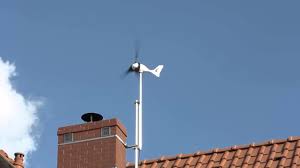 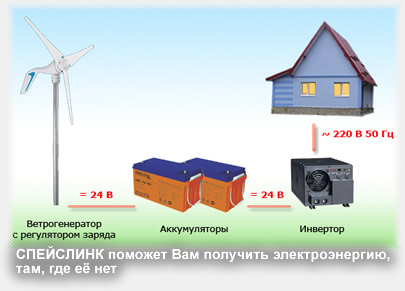 Затраты на электроснабжение домов фермерского хозяйства традиционным способом -4246000 тг.Затраты на запасные части для сборки ветрогенератора малой мощности- 166882 тг.Ожидаемые результаты: Создание ветрогенератора малой мощности позволит:Решить проблему использования возобновляемых энергетических ресурсов;Обеспечить электрической энергией дома  удаленные малонаселенные пункты, отдельные здания и т.п.Снизить энергетическую нагрузку в Мангистауской области;Выполнить обязательства РК по сокращению выбросов парниковых газов в соответствии с Рамочной Конвенцией ООН по изменению климата, участником которой Казахстан является с 1997 года.Наладить производство ВЭС в Республике КазахстанРезультаты проекта могут использоваться в Западном Казахстане, где имеются места ( г. Актау, Жанаозен, Форт- Шевченко, ст. Карабатан, особенно прикаспийское побережье) с повышенными ветровыми потенциалами, где средняя скорость ветра составляют соответственно 7,2м/сек и 6,75м/сек на высоте 51м. (Данные взяты из отсчета по проекту Правительства РК и ПРООН “Казахстан – инициатива развития рынка ветроэнергетики”)В связи вышеизложенным, разработка ветроэнергетической установки малой мощности для энергоснабжения частных домов других помещении является актуальной задачей.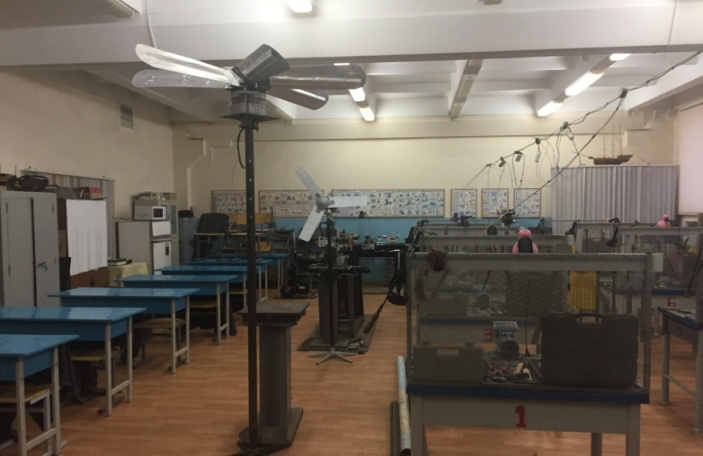 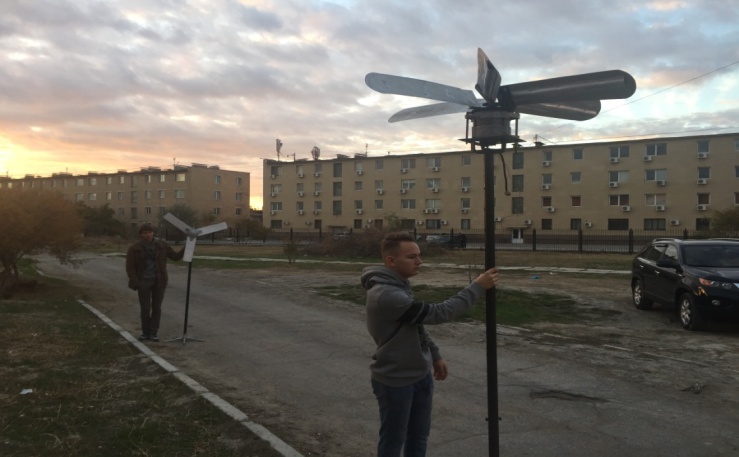 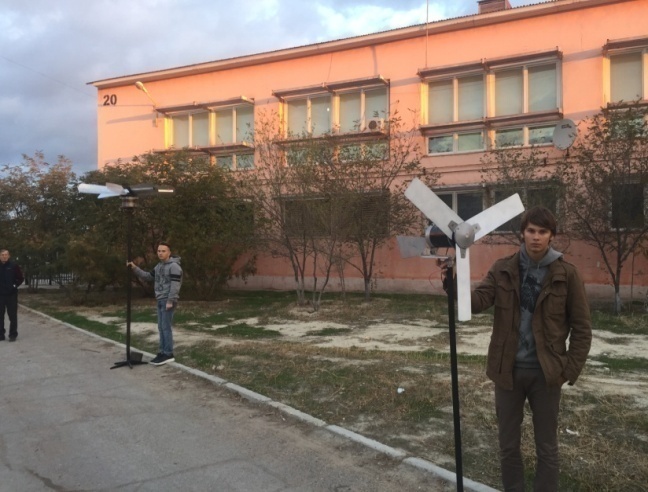 5. РЕСУРСНЫЙ ЦЕНТРНа основании приказа №01.1-09/2638 от 23.06.2016г. Управления образования Мангистауской области было поручено открыт Ресурсный центр. По приказу директора Мангистауского энергетического колледжа №46 от 24.06.2016г. ВСО было переименовано на Ресурсный центр.Обучение в ресурсном центре Мангистауского энергетического колледжа  по каждому курсу организовано в несколько этапов:- на первом этапе обучающиеся  получают необходимые теоретические знания по теме курса.  Обучающиеся  анализируют раздаточный материал, преподаватель объясняет теоретические положения, демонстрируя  фото и видео –материалы.- на втором этапе обучающиеся переходят в лаборатории,  где выполняют ряд практических заданий. Практические занятие направлены на изучение диагностического оборудования и методику  диагностики электронной системы электрооборудования.- на третем этапе обучающиеся выполняют лабораторные работы на электронных системах. На данном этапе  они работают с  средствами диогнастирования и электронными системами электрооборудования.- на четвертом этапе обучающиеся переходят  в лабораторию  диагностику, где осуществляют самостоятельно диагностику электронных систем электрооборудования тем самым закрепляя полученные ранее теоретические знания и практические умение.Материальная база в ресурсном центре при Мангистауском энергетическим колледже:Ресурсный центр включает в себя:1 кабинет по охране труда и технике безопасности, 2 кабинета слесарно- механическая  лаборатория и обработки металлов, 2 кабинета  электромонтажная и химическая лаборатория.  Ведется подготовка и повышения квалификации по следующим специальностям:Ресурсный центр Мангистауского энергетического колледжа в 2016году заключил договора со  следующими  предприятиями : ТОО «Батыс-Тренинг» договор №06-16 от 06.05.2016г. По специальности  «Электромонтер по ремонту и обслуживанию                           электрооборудования». Обучалось  4 человека, в течение 1,5 месяца. ТОО «Нефтестрой ЛТД» договор №446 от 04.07.2016г. По специальности  «Электромонтер по ремонту и обслуживанию  электрооборудования». Обучалось  5 человек,  в течение 1,5 месяца.ГУ «Центр занятости Каракиянского района Мангистауской области » договор №10 от 25.05.2016г. По специальности  «Машинист обходчик по котельному оборудованию. Обучалось  29 человек, в течение 6 месяцев.ТОО «Құрманғазы- Петролеум»   договор №2016/144-КП  от 27.10.2016г.По специальности  «Слесарь по контрольно-измерительным приборам и автоматике» (КИПиА)  Обучалось 36 человек и  по  специальности  «Электромонтер по ремонту и обслуживанию  электрооборудования».  Обучалось 7 человек, в течение 1,5 месяца.ТОО «Мангистауэнергомунай» договор №295р от 07.11.2016г.По специальности  «Электромонтер по ремонту и обслуживанию                           электрооборудования». Обучалось  35 человек, в течение 1,5 месяца.6. СТРАТЕГИЧЕСКИЕ НАПРАВЛЕНИЯ, ЦЕЛИ, ЗАДАЧИ, ЦЕЛЕВЫЕ ИНДИКАТОРЫ, МЕРОПРИЯТИЯ И ПОКАЗАТЕЛИ РЕЗУЛЬТАТОВ7. СООТВЕТСТВИЕ СТРАТЕГИЧЕСКИХ НАПРАВЛЕНИЙ И ЦЕЛЕЙ РАЗВИТИЯ КОЛЛЕДЖА СТРАТЕГИЧЕСКИМ ЦЕЛЯМ ГОСУДАРСТВА8. SWOT-анализ9. УПРАВЛЕНИЕ РИСКАМИВ ходе своей деятельности по реализации Стратегического плана развития колледж может столкнуться с рядом рисков, которые могут препятствовать достижению целей10. ОЖИДАЕМЫЕ РЕЗУЛЬТАТЫ  1.ПАСПОРТ СТРАТЕГИЧЕСКОГО ПЛАНА РАЗВИТИЯ  ГККП «МАНГИСТАУСКИЙ ЭНЕРГЕТИЧЕСКИЙ КОЛЛЕДЖ»2.ВВЕДЕНИЕ 3.АНАЛИЗ ТЕКУЩЕГО СОСТОЯНИЯ И ПРОБЛЕМЫ РАЗВИТИЯ КОЛЛЕДЖА4.ПРОЕКТЫ4.1ПРОЕКТ «РАЗРАБОТКА ВЕТРОЭНЕРГЕТИЧЕСКОЙ УСТАНОВКИ МАЛОЙ МОЩНОСТИ»5РЕСУРСНЫЙ ЦЕНТР6.СТРАТЕГИЧЕСКИЕ НАПРАВЛЕНИЯ, ЦЕЛИ, ЗАДАЧИ, ЦЕЛЕВЫЕ ИНДИКАТОРЫ, МЕРОПРИЯТИЯ И ПОКАЗАТЕЛИ РЕЗУЛЬТАТОВ 7.СООТВЕТСТВИЕ СТРАТЕГИЧЕСКИХ НАПРАВЛЕНИЙ И ЦЕЛЕЙ КОЛЛЕДЖА СТРАТЕГИЧЕСКИМ ЦЕЛЯМ РЕГИОНА8SWOT-анализ9.УПРАВЛЕНИЕ РИСКАМИ   10.     ОЖИДАЕМЫЕ РЕЗУЛЬТАТЫ     10.     ОЖИДАЕМЫЕ РЕЗУЛЬТАТЫ  Наименование Стратегический план развития  ГККП «Мангистауский энергетический колледж» на 2017-2021 годыОснование для разработкиЗакон Республики Казахстан «Об образовании»;«Государственная программа развития образования в Республике Казахстан на 2016-2019 годы»;Стратегический план развития Республики Казахстан до 2020 года (утвержден Указом Президента Республики Казахстан от 1 февраля 2010 года №922);Послание Президента Республики Казахстан - Лидера Нации Н.А.Назарбаева Народу Казахстана  «Стратегия «Казахстан-2050»: Новый политический курс состоявшегося государства» (Астана, 14 декабря 2012 года); Послание Президента страны народу Казахстана «Казахстан – 2050;План нации «100 конкретных шагов»: современное государство для всех (20 мая 2015 г.)Послание Президента Республики Казахстан Н.А.Назарбаева народу Казахстана от 30 ноября 2015 года «Казахстан в новой глобальной реальности: рост, реформы, развитие» Патриотический акт «Мәңгілік Ел», Программа развития территории Мангистауской области на 2016–2020 годыМиссия колледжаПодготовка высококвалифицированных конкурентноспособных специалистов среднего звена и рабочих кадров с лидерскими качествами, ориентированного на компетентный подход в своей избранной  профессиональной деятельности в условиях  меняющихся потребностей рынка труда.Видение колледжаМангистауский энергетический колледж – образовательное учреждение с актуальной образовательной системой, открытой информационной средой и современной инфраструктурой, функционирующих в интересах обучающихся, педагогов, работодателей и других заинтересованных сторон, профессиональные специалисты и рабочие кадры, востребованные на рынке труда со знаниями и навыками работы с новыми технологиями.Характеристика колледжаДата основания: 17 ноября 1972 года (приказ  №1076-р Министерства профессионально-техниического образования Казахской ССР).Количество педагогических работников: 136 штатных единиц. Количество студентов:1554Площадь учебных и производственных корпусов: Колледж располагает общей площадью 7669,2м2. В учебном корпусе имеются 26 кабинетов, спортивный и актовый залы, столовая и 7 лабораторий в мастерских.В колледже ведется подготовка кадров по 15 специальностям.МЭК является авторами программ специальностей 3604002 «Автоматическое управление электроэнергетическими системами», 3904002 «Химическая технология неорганических веществ», утвержденный приказом МОН РК №777 от 21 сентября 2004 года.2016 году МЭК разработал модульную образовательную программу по специальности: 1302000 «Автоматизация и управление» на 3 языках (русский, казахский и английский) и является его автором.В колледже функционируют 3 отделения, 10 ПЦК,  Ресурсный центр. Фонд библиотеки составляет 44119 экземпляров, из них 35638 экземпляров - учебной и учебно- методической литературы.09.11.2017г. МЭК успешно прошел международную институциональную аккредитацию со сроком на 5 лет.Цель стратегии формирование эффективной, качественной, современной образовательной системы, реализующей основные профессиональные программы образования;укрепить и развить к 2020 году ведущие позиции колледжа по подготовке высококвалифицированных специалистов среднего звена в достижении нового качества системной подготовки в интересах укрепления позиций отечественного образования на международном уровнеосуществление учебной, научной, методической и хозяйственной деятельности, способной обеспечить высокое качество обучения и воспитания молодого поколения на основе мировоззренческого синтеза науки, культуры и образовательного процесса;формирование гражданско-патриотической молодежи, способной к духовному и физическому саморазвитию и самореализации, выполнению гражданского и профессионального долга, ориентированной на нравственные идеалы обеспечение устойчивого развития колледжа в соответствии с интересами и потребностями личности и общества.Задачи стратегии-создание системы обеспечения качества образовательных услуг в целях признания работодателями высокого качества знаний и навыков выпускников колледжа;-приведение содержания и структуры технического и профессионального образования колледжа в соответствие с запросами социальных партнеров;- создание системы непрерывного образования- модернизация учебной, учебно-методической и материально-технической базы колледжа;- совершенствование кадрового состава и повышение уровня подготовки инженерно-педагогических кадров;-прохождение процедуры независимой национальной аккредитации.-усиление работы по публикациям научных и аналитических статей в республиканских и зарубежных изданиях;- усиление работы по повышению квалификации преподавателей колледжа по международным программам;- вовлечение в разработку и реализацию  программ обучения лучших специалистов-практиков и работодателей.Целевые показатели (индикаторы) реализации Плана 1. Соответствие МТБ колледжа требованиям ГОСО ТиПО;2. Увеличение численности педагогов – победителей конкурсов профессионального мастерства, разработчиков социальных проектов;3. Увеличение численности студентов – победителей олимпиад, конкурсов профессионального мастерства по специальностям;4. Систематизировать количество стажировок ИПС;5. Увеличение количества печатных публикаций врецензируемых изданиях;6. Доля преподавателей, прошедших обучение по инновационным образовательным программам;7. Обеспечение доступа к информационному порталу всех участников образовательного процесса;8. Увеличение числа педагогов и студентов, активно использующих ИКТ в профессиональной деятельности;9. Увеличение количества учебных кабинетов, мастерских, лабораторий, оснащенных мультимедийным оборудованием;Сроки реализации Плана 5 лет  (2017 – 2021 г.г.).Краткая характеристика программных мероприятий 1. Совершенствование системы подготовки специалистов;2. Совершенствование профессиональной  компетентности педагогов и   студентов;3. Совершенствование финансово-экономическихмеханизмов развития колледжа;4. Совершенствование воспитательной системы  колледжа;5. Совершенствование и развитие информационно- образовательной среды колледжа;6. Совершенствование системы управления колледжем;7. Совершенствование связи с работодателями.№СпециальностьСрок1Электромонтажник по осветительным сетям1,5 мес.2Электромонтер1,5 мес.3Электромонтер по силовым сетям и электрооборудования1,5 мес.4Слесарь по ремонту оборудования тепловых сетей1,5 мес.5Электромонтер по ремонту и монтажу кабельных линий1,5 мес.6Электромонтер по распределительным устройствам1,5 мес.7Техник-электрик1,5 мес.8Лаборант-химик1,5 мес.9Машинист котлов1,5 мес.10Слесарь-сантехник2 мес.11Электрогазосварщик1,5 мес.12Слесарь-ремонтник (ремонт машинного оборудования различного назначения )1,5 мес.13Слесарь по контрольно-измерительным прибором  и автоматике (КИПиА)1,5 мес.14Электромонтер по обслуживанию электрооборудования1,5 мес.15Машинист компрессорных установок1,5 мес.16Электромеханик по лифтам2 мес.17Газосварщик1,5 мес.18Монтажник связи- кабельщиков1 мес.19Слесарь-сантехник1 мес.20Стропальщик1 мес.21Лифтер1 мес.22Машинист насосных установок1,5 мес.23Слесарь по ремонту оборудования котельно-турбинных цехов1,5 мес.Наименование Наименование Наименование Наименование Ед. изм.Ед. изм.Плановый периодПлановый периодПлановый периодПлановый периодПлановый периодПлановый периодПлановый периодПлановый периодПлановый периодПлановый периодПлановый периодПлановый периодПлановый периодПлановый периодПлановый периодПлановый периодПлановый периодПлановый периодПлановый периодПлановый периодПлановый периодПлановый периодПлановый периодПлановый периодПлановый периодПлановый периодПлановый периодПлановый периодПлановый периодПлановый периодПлановый периодПлановый периодПлановый периодПлановый периодПлановый периодПлановый периодПлановый периодПлановый периодПлановый периодПлановый периодСтратегическое направление 1. Обеспечение качества образовательных услуг и конкурентоспособными специалистами реального и финансового секторов экономики Стратегическое направление 1. Обеспечение качества образовательных услуг и конкурентоспособными специалистами реального и финансового секторов экономики Стратегическое направление 1. Обеспечение качества образовательных услуг и конкурентоспособными специалистами реального и финансового секторов экономики Стратегическое направление 1. Обеспечение качества образовательных услуг и конкурентоспособными специалистами реального и финансового секторов экономики Стратегическое направление 1. Обеспечение качества образовательных услуг и конкурентоспособными специалистами реального и финансового секторов экономики Стратегическое направление 1. Обеспечение качества образовательных услуг и конкурентоспособными специалистами реального и финансового секторов экономики Стратегическое направление 1. Обеспечение качества образовательных услуг и конкурентоспособными специалистами реального и финансового секторов экономики Стратегическое направление 1. Обеспечение качества образовательных услуг и конкурентоспособными специалистами реального и финансового секторов экономики Стратегическое направление 1. Обеспечение качества образовательных услуг и конкурентоспособными специалистами реального и финансового секторов экономики Стратегическое направление 1. Обеспечение качества образовательных услуг и конкурентоспособными специалистами реального и финансового секторов экономики Стратегическое направление 1. Обеспечение качества образовательных услуг и конкурентоспособными специалистами реального и финансового секторов экономики Стратегическое направление 1. Обеспечение качества образовательных услуг и конкурентоспособными специалистами реального и финансового секторов экономики Стратегическое направление 1. Обеспечение качества образовательных услуг и конкурентоспособными специалистами реального и финансового секторов экономики Стратегическое направление 1. Обеспечение качества образовательных услуг и конкурентоспособными специалистами реального и финансового секторов экономики Стратегическое направление 1. Обеспечение качества образовательных услуг и конкурентоспособными специалистами реального и финансового секторов экономики Стратегическое направление 1. Обеспечение качества образовательных услуг и конкурентоспособными специалистами реального и финансового секторов экономики Стратегическое направление 1. Обеспечение качества образовательных услуг и конкурентоспособными специалистами реального и финансового секторов экономики Стратегическое направление 1. Обеспечение качества образовательных услуг и конкурентоспособными специалистами реального и финансового секторов экономики Стратегическое направление 1. Обеспечение качества образовательных услуг и конкурентоспособными специалистами реального и финансового секторов экономики Стратегическое направление 1. Обеспечение качества образовательных услуг и конкурентоспособными специалистами реального и финансового секторов экономики Стратегическое направление 1. Обеспечение качества образовательных услуг и конкурентоспособными специалистами реального и финансового секторов экономики Стратегическое направление 1. Обеспечение качества образовательных услуг и конкурентоспособными специалистами реального и финансового секторов экономики Стратегическое направление 1. Обеспечение качества образовательных услуг и конкурентоспособными специалистами реального и финансового секторов экономики Стратегическое направление 1. Обеспечение качества образовательных услуг и конкурентоспособными специалистами реального и финансового секторов экономики Стратегическое направление 1. Обеспечение качества образовательных услуг и конкурентоспособными специалистами реального и финансового секторов экономики Стратегическое направление 1. Обеспечение качества образовательных услуг и конкурентоспособными специалистами реального и финансового секторов экономики Стратегическое направление 1. Обеспечение качества образовательных услуг и конкурентоспособными специалистами реального и финансового секторов экономики Стратегическое направление 1. Обеспечение качества образовательных услуг и конкурентоспособными специалистами реального и финансового секторов экономики Стратегическое направление 1. Обеспечение качества образовательных услуг и конкурентоспособными специалистами реального и финансового секторов экономики Стратегическое направление 1. Обеспечение качества образовательных услуг и конкурентоспособными специалистами реального и финансового секторов экономики Стратегическое направление 1. Обеспечение качества образовательных услуг и конкурентоспособными специалистами реального и финансового секторов экономики Стратегическое направление 1. Обеспечение качества образовательных услуг и конкурентоспособными специалистами реального и финансового секторов экономики Стратегическое направление 1. Обеспечение качества образовательных услуг и конкурентоспособными специалистами реального и финансового секторов экономики Стратегическое направление 1. Обеспечение качества образовательных услуг и конкурентоспособными специалистами реального и финансового секторов экономики Стратегическое направление 1. Обеспечение качества образовательных услуг и конкурентоспособными специалистами реального и финансового секторов экономики Стратегическое направление 1. Обеспечение качества образовательных услуг и конкурентоспособными специалистами реального и финансового секторов экономики Стратегическое направление 1. Обеспечение качества образовательных услуг и конкурентоспособными специалистами реального и финансового секторов экономики Стратегическое направление 1. Обеспечение качества образовательных услуг и конкурентоспособными специалистами реального и финансового секторов экономики Стратегическое направление 1. Обеспечение качества образовательных услуг и конкурентоспособными специалистами реального и финансового секторов экономики Стратегическое направление 1. Обеспечение качества образовательных услуг и конкурентоспособными специалистами реального и финансового секторов экономики Стратегическое направление 1. Обеспечение качества образовательных услуг и конкурентоспособными специалистами реального и финансового секторов экономики Стратегическое направление 1. Обеспечение качества образовательных услуг и конкурентоспособными специалистами реального и финансового секторов экономики Стратегическое направление 1. Обеспечение качества образовательных услуг и конкурентоспособными специалистами реального и финансового секторов экономики Стратегическое направление 1. Обеспечение качества образовательных услуг и конкурентоспособными специалистами реального и финансового секторов экономики Стратегическое направление 1. Обеспечение качества образовательных услуг и конкурентоспособными специалистами реального и финансового секторов экономики Стратегическое направление 1. Обеспечение качества образовательных услуг и конкурентоспособными специалистами реального и финансового секторов экономики Цель 1.1Усиление качества образования и совершенствование механизмов управления учебным процессомЦель 1.1Усиление качества образования и совершенствование механизмов управления учебным процессомЦель 1.1Усиление качества образования и совершенствование механизмов управления учебным процессомЦель 1.1Усиление качества образования и совершенствование механизмов управления учебным процессомЦель 1.1Усиление качества образования и совершенствование механизмов управления учебным процессомЦель 1.1Усиление качества образования и совершенствование механизмов управления учебным процессомЦель 1.1Усиление качества образования и совершенствование механизмов управления учебным процессомЦель 1.1Усиление качества образования и совершенствование механизмов управления учебным процессомЦель 1.1Усиление качества образования и совершенствование механизмов управления учебным процессомЦель 1.1Усиление качества образования и совершенствование механизмов управления учебным процессомЦель 1.1Усиление качества образования и совершенствование механизмов управления учебным процессомЦель 1.1Усиление качества образования и совершенствование механизмов управления учебным процессомЦель 1.1Усиление качества образования и совершенствование механизмов управления учебным процессомЦель 1.1Усиление качества образования и совершенствование механизмов управления учебным процессомЦель 1.1Усиление качества образования и совершенствование механизмов управления учебным процессомЦель 1.1Усиление качества образования и совершенствование механизмов управления учебным процессомЦель 1.1Усиление качества образования и совершенствование механизмов управления учебным процессомЦель 1.1Усиление качества образования и совершенствование механизмов управления учебным процессомЦель 1.1Усиление качества образования и совершенствование механизмов управления учебным процессомЦель 1.1Усиление качества образования и совершенствование механизмов управления учебным процессомЦель 1.1Усиление качества образования и совершенствование механизмов управления учебным процессомЦель 1.1Усиление качества образования и совершенствование механизмов управления учебным процессомЦель 1.1Усиление качества образования и совершенствование механизмов управления учебным процессомЦель 1.1Усиление качества образования и совершенствование механизмов управления учебным процессомЦель 1.1Усиление качества образования и совершенствование механизмов управления учебным процессомЦель 1.1Усиление качества образования и совершенствование механизмов управления учебным процессомЦель 1.1Усиление качества образования и совершенствование механизмов управления учебным процессомЦель 1.1Усиление качества образования и совершенствование механизмов управления учебным процессомЦель 1.1Усиление качества образования и совершенствование механизмов управления учебным процессомЦель 1.1Усиление качества образования и совершенствование механизмов управления учебным процессомЦель 1.1Усиление качества образования и совершенствование механизмов управления учебным процессомЦель 1.1Усиление качества образования и совершенствование механизмов управления учебным процессомЦель 1.1Усиление качества образования и совершенствование механизмов управления учебным процессомЦель 1.1Усиление качества образования и совершенствование механизмов управления учебным процессомЦель 1.1Усиление качества образования и совершенствование механизмов управления учебным процессомЦель 1.1Усиление качества образования и совершенствование механизмов управления учебным процессомЦель 1.1Усиление качества образования и совершенствование механизмов управления учебным процессомЦель 1.1Усиление качества образования и совершенствование механизмов управления учебным процессомЦель 1.1Усиление качества образования и совершенствование механизмов управления учебным процессомЦель 1.1Усиление качества образования и совершенствование механизмов управления учебным процессомЦель 1.1Усиление качества образования и совершенствование механизмов управления учебным процессомЦель 1.1Усиление качества образования и совершенствование механизмов управления учебным процессомЦель 1.1Усиление качества образования и совершенствование механизмов управления учебным процессомЦель 1.1Усиление качества образования и совершенствование механизмов управления учебным процессомЦель 1.1Усиление качества образования и совершенствование механизмов управления учебным процессомЦель 1.1Усиление качества образования и совершенствование механизмов управления учебным процессомЦелевые индикаторы:Целевые индикаторы:Целевые индикаторы:Целевые индикаторы:Целевые индикаторы:Ед. изм.Ед. изм.Ед. изм.Ед. изм.Ед. изм.Ед. изм.20172017201720172017201720172017201720172017201720182018201820182018201820182018201820182018201820192019201920192019201920192019201920192020Доля образовательных программ, построенных в компетентностном формате с учетом требований работодателейДоля образовательных программ, построенных в компетентностном формате с учетом требований работодателейДоля образовательных программ, построенных в компетентностном формате с учетом требований работодателейДоля образовательных программ, построенных в компетентностном формате с учетом требований работодателейДоля образовательных программ, построенных в компетентностном формате с учетом требований работодателей%%%%%%%10101010101010101010101515151515151515151515152020202020202020202025Доля трудоустроенных выпускников колледжа по специальностям.Доля трудоустроенных выпускников колледжа по специальностям.Доля трудоустроенных выпускников колледжа по специальностям.Доля трудоустроенных выпускников колледжа по специальностям.Доля трудоустроенных выпускников колледжа по специальностям.%%%%%%%73,573,573,573,573,573,573,573,573,573,573,575,575,575,575,575,575,575,575,575,575,575,575,58080808080808080808085Задача 1.1.1Число образовательных программ, разработанных совместно с работодателямиЧисло образовательных программ, разработанных совместно с работодателямиЧисло образовательных программ, разработанных совместно с работодателямиЧисло образовательных программ, разработанных совместно с работодателямиЕд.Ед.Ед.Ед.Ед.Ед.Ед.11111111111111111111111111111111112Открытие новых специальностей, отражающих потребность в кадрах Открытие новых специальностей, отражающих потребность в кадрах Открытие новых специальностей, отражающих потребность в кадрах Открытие новых специальностей, отражающих потребность в кадрах Ед.Ед.Ед.Ед.Ед.Ед.Ед.22222222222221111111111111111111112Число ресурсных центров, (созданных на базе колледжа)Число ресурсных центров, (созданных на базе колледжа)Число ресурсных центров, (созданных на базе колледжа)Число ресурсных центров, (созданных на базе колледжа)Ед.Ед.Ед.Ед.Ед.Ед.Ед.1111111111111----------------------Разработка и расширение приоритетных образовательных направлений в рамках эксперимента Министерства образования и науки РК по внедрению дуальной системы обучения в образовательный процесс.Разработка и расширение приоритетных образовательных направлений в рамках эксперимента Министерства образования и науки РК по внедрению дуальной системы обучения в образовательный процесс.Разработка и расширение приоритетных образовательных направлений в рамках эксперимента Министерства образования и науки РК по внедрению дуальной системы обучения в образовательный процесс.Разработка и расширение приоритетных образовательных направлений в рамках эксперимента Министерства образования и науки РК по внедрению дуальной системы обучения в образовательный процесс.Ед.Ед.Ед.Ед.Ед.Ед.Ед.22222222222221111111111111111111111Задача 1.1.2Усиление кадрового потенциала путем защит диссертаций, переподготовки и повышения квалификации, научных стажировокУсиление кадрового потенциала путем защит диссертаций, переподготовки и повышения квалификации, научных стажировокУсиление кадрового потенциала путем защит диссертаций, переподготовки и повышения квалификации, научных стажировокУсиление кадрового потенциала путем защит диссертаций, переподготовки и повышения квалификации, научных стажировокУсиление кадрового потенциала путем защит диссертаций, переподготовки и повышения квалификации, научных стажировокУсиление кадрового потенциала путем защит диссертаций, переподготовки и повышения квалификации, научных стажировокУсиление кадрового потенциала путем защит диссертаций, переподготовки и повышения квалификации, научных стажировокУсиление кадрового потенциала путем защит диссертаций, переподготовки и повышения квалификации, научных стажировокУсиление кадрового потенциала путем защит диссертаций, переподготовки и повышения квалификации, научных стажировокУсиление кадрового потенциала путем защит диссертаций, переподготовки и повышения квалификации, научных стажировокУсиление кадрового потенциала путем защит диссертаций, переподготовки и повышения квалификации, научных стажировокУсиление кадрового потенциала путем защит диссертаций, переподготовки и повышения квалификации, научных стажировокУсиление кадрового потенциала путем защит диссертаций, переподготовки и повышения квалификации, научных стажировокУсиление кадрового потенциала путем защит диссертаций, переподготовки и повышения квалификации, научных стажировокУсиление кадрового потенциала путем защит диссертаций, переподготовки и повышения квалификации, научных стажировокУсиление кадрового потенциала путем защит диссертаций, переподготовки и повышения квалификации, научных стажировокУсиление кадрового потенциала путем защит диссертаций, переподготовки и повышения квалификации, научных стажировокУсиление кадрового потенциала путем защит диссертаций, переподготовки и повышения квалификации, научных стажировокУсиление кадрового потенциала путем защит диссертаций, переподготовки и повышения квалификации, научных стажировокУсиление кадрового потенциала путем защит диссертаций, переподготовки и повышения квалификации, научных стажировокУсиление кадрового потенциала путем защит диссертаций, переподготовки и повышения квалификации, научных стажировокУсиление кадрового потенциала путем защит диссертаций, переподготовки и повышения квалификации, научных стажировокУсиление кадрового потенциала путем защит диссертаций, переподготовки и повышения квалификации, научных стажировокУсиление кадрового потенциала путем защит диссертаций, переподготовки и повышения квалификации, научных стажировокУсиление кадрового потенциала путем защит диссертаций, переподготовки и повышения квалификации, научных стажировокУсиление кадрового потенциала путем защит диссертаций, переподготовки и повышения квалификации, научных стажировокУсиление кадрового потенциала путем защит диссертаций, переподготовки и повышения квалификации, научных стажировокУсиление кадрового потенциала путем защит диссертаций, переподготовки и повышения квалификации, научных стажировокУсиление кадрового потенциала путем защит диссертаций, переподготовки и повышения квалификации, научных стажировокУсиление кадрового потенциала путем защит диссертаций, переподготовки и повышения квалификации, научных стажировокУсиление кадрового потенциала путем защит диссертаций, переподготовки и повышения квалификации, научных стажировокУсиление кадрового потенциала путем защит диссертаций, переподготовки и повышения квалификации, научных стажировокУсиление кадрового потенциала путем защит диссертаций, переподготовки и повышения квалификации, научных стажировокУсиление кадрового потенциала путем защит диссертаций, переподготовки и повышения квалификации, научных стажировокУсиление кадрового потенциала путем защит диссертаций, переподготовки и повышения квалификации, научных стажировокУсиление кадрового потенциала путем защит диссертаций, переподготовки и повышения квалификации, научных стажировокУсиление кадрового потенциала путем защит диссертаций, переподготовки и повышения квалификации, научных стажировокУсиление кадрового потенциала путем защит диссертаций, переподготовки и повышения квалификации, научных стажировокУсиление кадрового потенциала путем защит диссертаций, переподготовки и повышения квалификации, научных стажировокУсиление кадрового потенциала путем защит диссертаций, переподготовки и повышения квалификации, научных стажировокУсиление кадрового потенциала путем защит диссертаций, переподготовки и повышения квалификации, научных стажировокУсиление кадрового потенциала путем защит диссертаций, переподготовки и повышения квалификации, научных стажировокУсиление кадрового потенциала путем защит диссертаций, переподготовки и повышения квалификации, научных стажировокУсиление кадрового потенциала путем защит диссертаций, переподготовки и повышения квалификации, научных стажировокПовышение остепененности кадровПовышение остепененности кадровПовышение остепененности кадровПовышение остепененности кадровЕд.Ед.Ед.Ед.Ед.Ед.Ед.11111111111111111111111111111111111Доля ПС, прошедших повышение квалификации ежегодно составит от общего числа штатных ПС не менееДоля ПС, прошедших повышение квалификации ежегодно составит от общего числа штатных ПС не менееДоля ПС, прошедших повышение квалификации ежегодно составит от общего числа штатных ПС не менееДоля ПС, прошедших повышение квалификации ежегодно составит от общего числа штатных ПС не менее%%%%%%%3333333333334040404040404040404040404040505050505050505050505050505050Доля ПС, прошедших повышение квалификации за рубежом (в известных мировых центрах образования и науки) от общего числа штатных ПСДоля ПС, прошедших повышение квалификации за рубежом (в известных мировых центрах образования и науки) от общего числа штатных ПСДоля ПС, прошедших повышение квалификации за рубежом (в известных мировых центрах образования и науки) от общего числа штатных ПСДоля ПС, прошедших повышение квалификации за рубежом (в известных мировых центрах образования и науки) от общего числа штатных ПС%%%%%%%11111111111111111111111111111113333Задача 1.1.3Развитие материально-технической базы колледжаРазвитие материально-технической базы колледжаРазвитие материально-технической базы колледжаРазвитие материально-технической базы колледжаРазвитие материально-технической базы колледжаРазвитие материально-технической базы колледжаРазвитие материально-технической базы колледжаРазвитие материально-технической базы колледжаРазвитие материально-технической базы колледжаРазвитие материально-технической базы колледжаРазвитие материально-технической базы колледжаРазвитие материально-технической базы колледжаРазвитие материально-технической базы колледжаРазвитие материально-технической базы колледжаРазвитие материально-технической базы колледжаРазвитие материально-технической базы колледжаРазвитие материально-технической базы колледжаРазвитие материально-технической базы колледжаРазвитие материально-технической базы колледжаРазвитие материально-технической базы колледжаРазвитие материально-технической базы колледжаРазвитие материально-технической базы колледжаРазвитие материально-технической базы колледжаРазвитие материально-технической базы колледжаРазвитие материально-технической базы колледжаРазвитие материально-технической базы колледжаРазвитие материально-технической базы колледжаРазвитие материально-технической базы колледжаРазвитие материально-технической базы колледжаРазвитие материально-технической базы колледжаРазвитие материально-технической базы колледжаРазвитие материально-технической базы колледжаРазвитие материально-технической базы колледжаРазвитие материально-технической базы колледжаРазвитие материально-технической базы колледжаРазвитие материально-технической базы колледжаРазвитие материально-технической базы колледжаРазвитие материально-технической базы колледжаРазвитие материально-технической базы колледжаРазвитие материально-технической базы колледжаРазвитие материально-технической базы колледжаРазвитие материально-технической базы колледжаРазвитие материально-технической базы колледжаРазвитие материально-технической базы колледжаОткрытие новых лабораторий Открытие новых лабораторий Открытие новых лабораторий Открытие новых лабораторий Ед.Ед.Ед.Ед.Ед.Ед.Ед.------11111111111111111111111111111Создание мощной материально-технической базы, позволяющей реализовать миссиюСоздание мощной материально-технической базы, позволяющей реализовать миссиюСоздание мощной материально-технической базы, позволяющей реализовать миссиюСоздание мощной материально-технической базы, позволяющей реализовать миссиюЕд.Ед.Ед.Ед.Ед.Ед.Ед.11111111111111111111111111111111111Задача 1.1.4Использование современных механизмов контроля качества образовательных услугИспользование современных механизмов контроля качества образовательных услугИспользование современных механизмов контроля качества образовательных услугИспользование современных механизмов контроля качества образовательных услугИспользование современных механизмов контроля качества образовательных услугИспользование современных механизмов контроля качества образовательных услугИспользование современных механизмов контроля качества образовательных услугИспользование современных механизмов контроля качества образовательных услугИспользование современных механизмов контроля качества образовательных услугИспользование современных механизмов контроля качества образовательных услугИспользование современных механизмов контроля качества образовательных услугИспользование современных механизмов контроля качества образовательных услугИспользование современных механизмов контроля качества образовательных услугИспользование современных механизмов контроля качества образовательных услугИспользование современных механизмов контроля качества образовательных услугИспользование современных механизмов контроля качества образовательных услугИспользование современных механизмов контроля качества образовательных услугИспользование современных механизмов контроля качества образовательных услугИспользование современных механизмов контроля качества образовательных услугИспользование современных механизмов контроля качества образовательных услугИспользование современных механизмов контроля качества образовательных услугИспользование современных механизмов контроля качества образовательных услугИспользование современных механизмов контроля качества образовательных услугИспользование современных механизмов контроля качества образовательных услугИспользование современных механизмов контроля качества образовательных услугИспользование современных механизмов контроля качества образовательных услугИспользование современных механизмов контроля качества образовательных услугИспользование современных механизмов контроля качества образовательных услугИспользование современных механизмов контроля качества образовательных услугИспользование современных механизмов контроля качества образовательных услугИспользование современных механизмов контроля качества образовательных услугИспользование современных механизмов контроля качества образовательных услугИспользование современных механизмов контроля качества образовательных услугИспользование современных механизмов контроля качества образовательных услугИспользование современных механизмов контроля качества образовательных услугИспользование современных механизмов контроля качества образовательных услугИспользование современных механизмов контроля качества образовательных услугИспользование современных механизмов контроля качества образовательных услугИспользование современных механизмов контроля качества образовательных услугИспользование современных механизмов контроля качества образовательных услугИспользование современных механизмов контроля качества образовательных услугИспользование современных механизмов контроля качества образовательных услугИспользование современных механизмов контроля качества образовательных услугИспользование современных механизмов контроля качества образовательных услугПрохождение институциональной аккредитацииПрохождение институциональной аккредитацииПрохождение институциональной аккредитацииПрохождение институциональной аккредитацииЕд.Ед.Ед.Ед.Ед.Ед.Ед.20172017201720172017201700000000000000000000000002020202020202020Прохождения специализированной  аккредитации по специальностям колледжаПрохождения специализированной  аккредитации по специальностям колледжаПрохождения специализированной  аккредитации по специальностям колледжаПрохождения специализированной  аккредитации по специальностям колледжаЕд.Ед.Ед.Ед.Ед.Ед.Ед.00000000000000000000201920192019201920192019201920192019201920190000Доля студентов, прошедших пороговый уровень ОУПП (оценки уровня профессиональной подготовленности), Демонстрационный экзамен по стандартам Woldskills Казахстан.Доля студентов, прошедших пороговый уровень ОУПП (оценки уровня профессиональной подготовленности), Демонстрационный экзамен по стандартам Woldskills Казахстан.Доля студентов, прошедших пороговый уровень ОУПП (оценки уровня профессиональной подготовленности), Демонстрационный экзамен по стандартам Woldskills Казахстан.Доля студентов, прошедших пороговый уровень ОУПП (оценки уровня профессиональной подготовленности), Демонстрационный экзамен по стандартам Woldskills Казахстан.%%%%%%%919191919191919191919191919191919191919111111111111        1        1        1        1Стратегическое направление 2.Стратегическое направление 2.Стратегическое направление 2.Научное и научно-техническое обеспечение развития приоритетных отраслей экономики и социальной сферы региона и страны; участие в формировании национальной научной инновационной системыНаучное и научно-техническое обеспечение развития приоритетных отраслей экономики и социальной сферы региона и страны; участие в формировании национальной научной инновационной системыНаучное и научно-техническое обеспечение развития приоритетных отраслей экономики и социальной сферы региона и страны; участие в формировании национальной научной инновационной системыНаучное и научно-техническое обеспечение развития приоритетных отраслей экономики и социальной сферы региона и страны; участие в формировании национальной научной инновационной системыНаучное и научно-техническое обеспечение развития приоритетных отраслей экономики и социальной сферы региона и страны; участие в формировании национальной научной инновационной системыНаучное и научно-техническое обеспечение развития приоритетных отраслей экономики и социальной сферы региона и страны; участие в формировании национальной научной инновационной системыНаучное и научно-техническое обеспечение развития приоритетных отраслей экономики и социальной сферы региона и страны; участие в формировании национальной научной инновационной системыНаучное и научно-техническое обеспечение развития приоритетных отраслей экономики и социальной сферы региона и страны; участие в формировании национальной научной инновационной системыНаучное и научно-техническое обеспечение развития приоритетных отраслей экономики и социальной сферы региона и страны; участие в формировании национальной научной инновационной системыНаучное и научно-техническое обеспечение развития приоритетных отраслей экономики и социальной сферы региона и страны; участие в формировании национальной научной инновационной системыНаучное и научно-техническое обеспечение развития приоритетных отраслей экономики и социальной сферы региона и страны; участие в формировании национальной научной инновационной системыНаучное и научно-техническое обеспечение развития приоритетных отраслей экономики и социальной сферы региона и страны; участие в формировании национальной научной инновационной системыНаучное и научно-техническое обеспечение развития приоритетных отраслей экономики и социальной сферы региона и страны; участие в формировании национальной научной инновационной системыНаучное и научно-техническое обеспечение развития приоритетных отраслей экономики и социальной сферы региона и страны; участие в формировании национальной научной инновационной системыНаучное и научно-техническое обеспечение развития приоритетных отраслей экономики и социальной сферы региона и страны; участие в формировании национальной научной инновационной системыНаучное и научно-техническое обеспечение развития приоритетных отраслей экономики и социальной сферы региона и страны; участие в формировании национальной научной инновационной системыНаучное и научно-техническое обеспечение развития приоритетных отраслей экономики и социальной сферы региона и страны; участие в формировании национальной научной инновационной системыНаучное и научно-техническое обеспечение развития приоритетных отраслей экономики и социальной сферы региона и страны; участие в формировании национальной научной инновационной системыНаучное и научно-техническое обеспечение развития приоритетных отраслей экономики и социальной сферы региона и страны; участие в формировании национальной научной инновационной системыНаучное и научно-техническое обеспечение развития приоритетных отраслей экономики и социальной сферы региона и страны; участие в формировании национальной научной инновационной системыНаучное и научно-техническое обеспечение развития приоритетных отраслей экономики и социальной сферы региона и страны; участие в формировании национальной научной инновационной системыНаучное и научно-техническое обеспечение развития приоритетных отраслей экономики и социальной сферы региона и страны; участие в формировании национальной научной инновационной системыНаучное и научно-техническое обеспечение развития приоритетных отраслей экономики и социальной сферы региона и страны; участие в формировании национальной научной инновационной системыНаучное и научно-техническое обеспечение развития приоритетных отраслей экономики и социальной сферы региона и страны; участие в формировании национальной научной инновационной системыНаучное и научно-техническое обеспечение развития приоритетных отраслей экономики и социальной сферы региона и страны; участие в формировании национальной научной инновационной системыНаучное и научно-техническое обеспечение развития приоритетных отраслей экономики и социальной сферы региона и страны; участие в формировании национальной научной инновационной системыНаучное и научно-техническое обеспечение развития приоритетных отраслей экономики и социальной сферы региона и страны; участие в формировании национальной научной инновационной системыНаучное и научно-техническое обеспечение развития приоритетных отраслей экономики и социальной сферы региона и страны; участие в формировании национальной научной инновационной системыНаучное и научно-техническое обеспечение развития приоритетных отраслей экономики и социальной сферы региона и страны; участие в формировании национальной научной инновационной системыНаучное и научно-техническое обеспечение развития приоритетных отраслей экономики и социальной сферы региона и страны; участие в формировании национальной научной инновационной системыНаучное и научно-техническое обеспечение развития приоритетных отраслей экономики и социальной сферы региона и страны; участие в формировании национальной научной инновационной системыНаучное и научно-техническое обеспечение развития приоритетных отраслей экономики и социальной сферы региона и страны; участие в формировании национальной научной инновационной системыНаучное и научно-техническое обеспечение развития приоритетных отраслей экономики и социальной сферы региона и страны; участие в формировании национальной научной инновационной системыЦелевые индикаторы:Целевые индикаторы:Целевые индикаторы:Целевые индикаторы:Целевые индикаторы:Целевые индикаторы:Целевые индикаторы:Целевые индикаторы:Целевые индикаторы:Целевые индикаторы:Целевые индикаторы:Целевые индикаторы:Целевые индикаторы:Целевые индикаторы:Целевые индикаторы:Целевые индикаторы:Целевые индикаторы:Целевые индикаторы:Целевые индикаторы:Целевые индикаторы:Целевые индикаторы:Целевые индикаторы:Целевые индикаторы:Целевые индикаторы:Целевые индикаторы:Целевые индикаторы:Целевые индикаторы:Целевые индикаторы:Целевые индикаторы:Целевые индикаторы:Целевые индикаторы:Целевые индикаторы:Целевые индикаторы:Целевые индикаторы:Целевые индикаторы:Целевые индикаторы:Целевые индикаторы:Целевые индикаторы:Целевые индикаторы:Целевые индикаторы:Целевые индикаторы:Целевые индикаторы:Целевые индикаторы:Целевые индикаторы:Целевые индикаторы:Задача 2.1.1Создание современной научной инфраструктурыСоздание современной научной инфраструктурыСоздание современной научной инфраструктурыСоздание современной научной инфраструктурыСоздание современной научной инфраструктурыСоздание современной научной инфраструктурыСоздание современной научной инфраструктурыСоздание современной научной инфраструктурыСоздание современной научной инфраструктурыСоздание современной научной инфраструктурыСоздание современной научной инфраструктурыСоздание современной научной инфраструктурыСоздание современной научной инфраструктурыСоздание современной научной инфраструктурыСоздание современной научной инфраструктурыСоздание современной научной инфраструктурыСоздание современной научной инфраструктурыСоздание современной научной инфраструктурыСоздание современной научной инфраструктурыСоздание современной научной инфраструктурыСоздание современной научной инфраструктурыСоздание современной научной инфраструктурыСоздание современной научной инфраструктурыСоздание современной научной инфраструктурыСоздание современной научной инфраструктурыСоздание современной научной инфраструктурыСоздание современной научной инфраструктурыСоздание современной научной инфраструктурыСоздание современной научной инфраструктурыСоздание современной научной инфраструктурыСоздание современной научной инфраструктурыСоздание современной научной инфраструктурыСоздание современной научной инфраструктурыСоздание современной научной инфраструктурыСоздание современной научной инфраструктурыСоздание современной научной инфраструктурыСоздание современной научной инфраструктурыСоздание современной научной инфраструктурыСоздание современной научной инфраструктурыСоздание современной научной инфраструктурыСоздание современной научной инфраструктурыСоздание современной научной инфраструктурыСоздание современной научной инфраструктурыСоздание современной научной инфраструктурыСоздание инновационных структур (исследовательских лабораторий, бизнес-инкубаторов, научно-технологических центров и парков, малых инновационных предприятий) (по нарастанию)Создание инновационных структур (исследовательских лабораторий, бизнес-инкубаторов, научно-технологических центров и парков, малых инновационных предприятий) (по нарастанию)Создание инновационных структур (исследовательских лабораторий, бизнес-инкубаторов, научно-технологических центров и парков, малых инновационных предприятий) (по нарастанию)Создание инновационных структур (исследовательских лабораторий, бизнес-инкубаторов, научно-технологических центров и парков, малых инновационных предприятий) (по нарастанию)Ед.Ед.Ед.Ед.00000000011111111111111111111111111111Задача 2.1.2                                  Повышение квалификации кадровЗадача 2.1.2                                  Повышение квалификации кадровЗадача 2.1.2                                  Повышение квалификации кадровЗадача 2.1.2                                  Повышение квалификации кадровЗадача 2.1.2                                  Повышение квалификации кадровЗадача 2.1.2                                  Повышение квалификации кадровЗадача 2.1.2                                  Повышение квалификации кадровЗадача 2.1.2                                  Повышение квалификации кадровЗадача 2.1.2                                  Повышение квалификации кадровЗадача 2.1.2                                  Повышение квалификации кадровЗадача 2.1.2                                  Повышение квалификации кадровЗадача 2.1.2                                  Повышение квалификации кадровЗадача 2.1.2                                  Повышение квалификации кадровЗадача 2.1.2                                  Повышение квалификации кадровЗадача 2.1.2                                  Повышение квалификации кадровЗадача 2.1.2                                  Повышение квалификации кадровЗадача 2.1.2                                  Повышение квалификации кадровЗадача 2.1.2                                  Повышение квалификации кадровЗадача 2.1.2                                  Повышение квалификации кадровЗадача 2.1.2                                  Повышение квалификации кадровЗадача 2.1.2                                  Повышение квалификации кадровЗадача 2.1.2                                  Повышение квалификации кадровЗадача 2.1.2                                  Повышение квалификации кадровЗадача 2.1.2                                  Повышение квалификации кадровЗадача 2.1.2                                  Повышение квалификации кадровЗадача 2.1.2                                  Повышение квалификации кадровЗадача 2.1.2                                  Повышение квалификации кадровЗадача 2.1.2                                  Повышение квалификации кадровЗадача 2.1.2                                  Повышение квалификации кадровЗадача 2.1.2                                  Повышение квалификации кадровЗадача 2.1.2                                  Повышение квалификации кадровЗадача 2.1.2                                  Повышение квалификации кадровЗадача 2.1.2                                  Повышение квалификации кадровЗадача 2.1.2                                  Повышение квалификации кадровЗадача 2.1.2                                  Повышение квалификации кадровЗадача 2.1.2                                  Повышение квалификации кадровЗадача 2.1.2                                  Повышение квалификации кадровЗадача 2.1.2                                  Повышение квалификации кадровЗадача 2.1.2                                  Повышение квалификации кадровЗадача 2.1.2                                  Повышение квалификации кадровЗадача 2.1.2                                  Повышение квалификации кадровЗадача 2.1.2                                  Повышение квалификации кадровЗадача 2.1.2                                  Повышение квалификации кадровЗадача 2.1.2                                  Повышение квалификации кадровЗадача 2.1.2                                  Повышение квалификации кадровЗадача 2.1.2                                  Повышение квалификации кадровДоля штатных преподавателей, прошедших стажировки на ведущих предприятиях Казахстана, региона Доля штатных преподавателей, прошедших стажировки на ведущих предприятиях Казахстана, региона Доля штатных преподавателей, прошедших стажировки на ведущих предприятиях Казахстана, региона Доля штатных преподавателей, прошедших стажировки на ведущих предприятиях Казахстана, региона %%%%40,040,040,040,040,040,040,040,040,040,540,540,540,540,540,540,540,540,540,540,540,540,540,541,041,041,041,041,041,041,041,041,041,041,041,541,541,541,5Доля преподавателей, профессионально владеющих английским языком Доля преподавателей, профессионально владеющих английским языком Доля преподавателей, профессионально владеющих английским языком Доля преподавателей, профессионально владеющих английским языком %%%%6,06,06,06,06,06,06,06,06,07,07,07,07,07,07,07,07,07,07,07,07,07,07,08,08,08,08,08,08,08,08,08,08,08,09,09,09,09,0Задача 2.1.3     Повышение качества научных исследованийЗадача 2.1.3     Повышение качества научных исследованийЗадача 2.1.3     Повышение качества научных исследованийЗадача 2.1.3     Повышение качества научных исследованийЗадача 2.1.3     Повышение качества научных исследованийЗадача 2.1.3     Повышение качества научных исследованийЗадача 2.1.3     Повышение качества научных исследованийЗадача 2.1.3     Повышение качества научных исследованийЗадача 2.1.3     Повышение качества научных исследованийЗадача 2.1.3     Повышение качества научных исследованийЗадача 2.1.3     Повышение качества научных исследованийЗадача 2.1.3     Повышение качества научных исследованийЗадача 2.1.3     Повышение качества научных исследованийЗадача 2.1.3     Повышение качества научных исследованийЗадача 2.1.3     Повышение качества научных исследованийЗадача 2.1.3     Повышение качества научных исследованийЗадача 2.1.3     Повышение качества научных исследованийЗадача 2.1.3     Повышение качества научных исследованийЗадача 2.1.3     Повышение качества научных исследованийЗадача 2.1.3     Повышение качества научных исследованийЗадача 2.1.3     Повышение качества научных исследованийЗадача 2.1.3     Повышение качества научных исследованийЗадача 2.1.3     Повышение качества научных исследованийЗадача 2.1.3     Повышение качества научных исследованийЗадача 2.1.3     Повышение качества научных исследованийЗадача 2.1.3     Повышение качества научных исследованийЗадача 2.1.3     Повышение качества научных исследованийЗадача 2.1.3     Повышение качества научных исследованийЗадача 2.1.3     Повышение качества научных исследованийЗадача 2.1.3     Повышение качества научных исследованийЗадача 2.1.3     Повышение качества научных исследованийЗадача 2.1.3     Повышение качества научных исследованийЗадача 2.1.3     Повышение качества научных исследованийЗадача 2.1.3     Повышение качества научных исследованийЗадача 2.1.3     Повышение качества научных исследованийЗадача 2.1.3     Повышение качества научных исследованийЗадача 2.1.3     Повышение качества научных исследованийЗадача 2.1.3     Повышение качества научных исследованийЗадача 2.1.3     Повышение качества научных исследованийЗадача 2.1.3     Повышение качества научных исследованийЗадача 2.1.3     Повышение качества научных исследованийЗадача 2.1.3     Повышение качества научных исследованийЗадача 2.1.3     Повышение качества научных исследованийЗадача 2.1.3     Повышение качества научных исследованийЗадача 2.1.3     Повышение качества научных исследованийЗадача 2.1.3     Повышение качества научных исследованийДоля международных публикаций преподавателей Доля международных публикаций преподавателей Доля международных публикаций преподавателей Доля международных публикаций преподавателей %%%%0,50,50,50,50,50,50,50,50,50,50,50,50,50,50,50,50,50,50,50,50,50,50,50,50,50,50,50,50,50,50,50,50,50,50,50,50,50,5Доля публикаций в научных журналах с высоким импакт-фактором (не ниже 0,25)Доля публикаций в научных журналах с высоким импакт-фактором (не ниже 0,25)Доля публикаций в научных журналах с высоким импакт-фактором (не ниже 0,25)Доля публикаций в научных журналах с высоким импакт-фактором (не ниже 0,25)%%%%1,01,01,01,01,01,01,01,01,01,01,01,01,01,01,01,01,01,01,01,01,01,01,01,01,01,01,01,01,01,01,01,01,01,01,01,01,01,0Задача 2.1.4      Обеспечение информационными ресурсамиЗадача 2.1.4      Обеспечение информационными ресурсамиЗадача 2.1.4      Обеспечение информационными ресурсамиЗадача 2.1.4      Обеспечение информационными ресурсамиЗадача 2.1.4      Обеспечение информационными ресурсамиЗадача 2.1.4      Обеспечение информационными ресурсамиЗадача 2.1.4      Обеспечение информационными ресурсамиЗадача 2.1.4      Обеспечение информационными ресурсамиЗадача 2.1.4      Обеспечение информационными ресурсамиЗадача 2.1.4      Обеспечение информационными ресурсамиЗадача 2.1.4      Обеспечение информационными ресурсамиЗадача 2.1.4      Обеспечение информационными ресурсамиЗадача 2.1.4      Обеспечение информационными ресурсамиЗадача 2.1.4      Обеспечение информационными ресурсамиЗадача 2.1.4      Обеспечение информационными ресурсамиЗадача 2.1.4      Обеспечение информационными ресурсамиЗадача 2.1.4      Обеспечение информационными ресурсамиЗадача 2.1.4      Обеспечение информационными ресурсамиЗадача 2.1.4      Обеспечение информационными ресурсамиЗадача 2.1.4      Обеспечение информационными ресурсамиЗадача 2.1.4      Обеспечение информационными ресурсамиЗадача 2.1.4      Обеспечение информационными ресурсамиЗадача 2.1.4      Обеспечение информационными ресурсамиЗадача 2.1.4      Обеспечение информационными ресурсамиЗадача 2.1.4      Обеспечение информационными ресурсамиЗадача 2.1.4      Обеспечение информационными ресурсамиЗадача 2.1.4      Обеспечение информационными ресурсамиЗадача 2.1.4      Обеспечение информационными ресурсамиЗадача 2.1.4      Обеспечение информационными ресурсамиЗадача 2.1.4      Обеспечение информационными ресурсамиЗадача 2.1.4      Обеспечение информационными ресурсамиЗадача 2.1.4      Обеспечение информационными ресурсамиЗадача 2.1.4      Обеспечение информационными ресурсамиЗадача 2.1.4      Обеспечение информационными ресурсамиЗадача 2.1.4      Обеспечение информационными ресурсамиЗадача 2.1.4      Обеспечение информационными ресурсамиЗадача 2.1.4      Обеспечение информационными ресурсамиЗадача 2.1.4      Обеспечение информационными ресурсамиЗадача 2.1.4      Обеспечение информационными ресурсамиЗадача 2.1.4      Обеспечение информационными ресурсамиЗадача 2.1.4      Обеспечение информационными ресурсамиЗадача 2.1.4      Обеспечение информационными ресурсамиЗадача 2.1.4      Обеспечение информационными ресурсамиЗадача 2.1.4      Обеспечение информационными ресурсамиЗадача 2.1.4      Обеспечение информационными ресурсамиЗадача 2.1.4      Обеспечение информационными ресурсамиПополнение библиотечного фонда новейшей научной литературойПополнение библиотечного фонда новейшей научной литературойПополнение библиотечного фонда новейшей научной литературойПополнение библиотечного фонда новейшей научной литературойЕд.Ед.Ед.Ед.4100041000410004100041000410004100041500415004150041500415004150041500415004150041500415004150041500415004200042000420004200042000420004200042000420004200042000420004200042000420004200042000Стратегическое направление 3. Создание условий для формирования у специалиста качеств гражданина и патриота, творца исторического процесса и самоактуализирующейся личности как важнейших характеристик человеческого капиталаСтратегическое направление 3. Создание условий для формирования у специалиста качеств гражданина и патриота, творца исторического процесса и самоактуализирующейся личности как важнейших характеристик человеческого капиталаСтратегическое направление 3. Создание условий для формирования у специалиста качеств гражданина и патриота, творца исторического процесса и самоактуализирующейся личности как важнейших характеристик человеческого капиталаСтратегическое направление 3. Создание условий для формирования у специалиста качеств гражданина и патриота, творца исторического процесса и самоактуализирующейся личности как важнейших характеристик человеческого капиталаСтратегическое направление 3. Создание условий для формирования у специалиста качеств гражданина и патриота, творца исторического процесса и самоактуализирующейся личности как важнейших характеристик человеческого капиталаСтратегическое направление 3. Создание условий для формирования у специалиста качеств гражданина и патриота, творца исторического процесса и самоактуализирующейся личности как важнейших характеристик человеческого капиталаСтратегическое направление 3. Создание условий для формирования у специалиста качеств гражданина и патриота, творца исторического процесса и самоактуализирующейся личности как важнейших характеристик человеческого капиталаСтратегическое направление 3. Создание условий для формирования у специалиста качеств гражданина и патриота, творца исторического процесса и самоактуализирующейся личности как важнейших характеристик человеческого капиталаСтратегическое направление 3. Создание условий для формирования у специалиста качеств гражданина и патриота, творца исторического процесса и самоактуализирующейся личности как важнейших характеристик человеческого капиталаСтратегическое направление 3. Создание условий для формирования у специалиста качеств гражданина и патриота, творца исторического процесса и самоактуализирующейся личности как важнейших характеристик человеческого капиталаСтратегическое направление 3. Создание условий для формирования у специалиста качеств гражданина и патриота, творца исторического процесса и самоактуализирующейся личности как важнейших характеристик человеческого капиталаСтратегическое направление 3. Создание условий для формирования у специалиста качеств гражданина и патриота, творца исторического процесса и самоактуализирующейся личности как важнейших характеристик человеческого капиталаСтратегическое направление 3. Создание условий для формирования у специалиста качеств гражданина и патриота, творца исторического процесса и самоактуализирующейся личности как важнейших характеристик человеческого капиталаСтратегическое направление 3. Создание условий для формирования у специалиста качеств гражданина и патриота, творца исторического процесса и самоактуализирующейся личности как важнейших характеристик человеческого капиталаСтратегическое направление 3. Создание условий для формирования у специалиста качеств гражданина и патриота, творца исторического процесса и самоактуализирующейся личности как важнейших характеристик человеческого капиталаСтратегическое направление 3. Создание условий для формирования у специалиста качеств гражданина и патриота, творца исторического процесса и самоактуализирующейся личности как важнейших характеристик человеческого капиталаСтратегическое направление 3. Создание условий для формирования у специалиста качеств гражданина и патриота, творца исторического процесса и самоактуализирующейся личности как важнейших характеристик человеческого капиталаСтратегическое направление 3. Создание условий для формирования у специалиста качеств гражданина и патриота, творца исторического процесса и самоактуализирующейся личности как важнейших характеристик человеческого капиталаСтратегическое направление 3. Создание условий для формирования у специалиста качеств гражданина и патриота, творца исторического процесса и самоактуализирующейся личности как важнейших характеристик человеческого капиталаСтратегическое направление 3. Создание условий для формирования у специалиста качеств гражданина и патриота, творца исторического процесса и самоактуализирующейся личности как важнейших характеристик человеческого капиталаСтратегическое направление 3. Создание условий для формирования у специалиста качеств гражданина и патриота, творца исторического процесса и самоактуализирующейся личности как важнейших характеристик человеческого капиталаСтратегическое направление 3. Создание условий для формирования у специалиста качеств гражданина и патриота, творца исторического процесса и самоактуализирующейся личности как важнейших характеристик человеческого капиталаСтратегическое направление 3. Создание условий для формирования у специалиста качеств гражданина и патриота, творца исторического процесса и самоактуализирующейся личности как важнейших характеристик человеческого капиталаСтратегическое направление 3. Создание условий для формирования у специалиста качеств гражданина и патриота, творца исторического процесса и самоактуализирующейся личности как важнейших характеристик человеческого капиталаСтратегическое направление 3. Создание условий для формирования у специалиста качеств гражданина и патриота, творца исторического процесса и самоактуализирующейся личности как важнейших характеристик человеческого капиталаСтратегическое направление 3. Создание условий для формирования у специалиста качеств гражданина и патриота, творца исторического процесса и самоактуализирующейся личности как важнейших характеристик человеческого капиталаСтратегическое направление 3. Создание условий для формирования у специалиста качеств гражданина и патриота, творца исторического процесса и самоактуализирующейся личности как важнейших характеристик человеческого капиталаСтратегическое направление 3. Создание условий для формирования у специалиста качеств гражданина и патриота, творца исторического процесса и самоактуализирующейся личности как важнейших характеристик человеческого капиталаСтратегическое направление 3. Создание условий для формирования у специалиста качеств гражданина и патриота, творца исторического процесса и самоактуализирующейся личности как важнейших характеристик человеческого капиталаСтратегическое направление 3. Создание условий для формирования у специалиста качеств гражданина и патриота, творца исторического процесса и самоактуализирующейся личности как важнейших характеристик человеческого капиталаСтратегическое направление 3. Создание условий для формирования у специалиста качеств гражданина и патриота, творца исторического процесса и самоактуализирующейся личности как важнейших характеристик человеческого капиталаСтратегическое направление 3. Создание условий для формирования у специалиста качеств гражданина и патриота, творца исторического процесса и самоактуализирующейся личности как важнейших характеристик человеческого капиталаСтратегическое направление 3. Создание условий для формирования у специалиста качеств гражданина и патриота, творца исторического процесса и самоактуализирующейся личности как важнейших характеристик человеческого капиталаСтратегическое направление 3. Создание условий для формирования у специалиста качеств гражданина и патриота, творца исторического процесса и самоактуализирующейся личности как важнейших характеристик человеческого капиталаСтратегическое направление 3. Создание условий для формирования у специалиста качеств гражданина и патриота, творца исторического процесса и самоактуализирующейся личности как важнейших характеристик человеческого капиталаСтратегическое направление 3. Создание условий для формирования у специалиста качеств гражданина и патриота, творца исторического процесса и самоактуализирующейся личности как важнейших характеристик человеческого капиталаСтратегическое направление 3. Создание условий для формирования у специалиста качеств гражданина и патриота, творца исторического процесса и самоактуализирующейся личности как важнейших характеристик человеческого капиталаСтратегическое направление 3. Создание условий для формирования у специалиста качеств гражданина и патриота, творца исторического процесса и самоактуализирующейся личности как важнейших характеристик человеческого капиталаСтратегическое направление 3. Создание условий для формирования у специалиста качеств гражданина и патриота, творца исторического процесса и самоактуализирующейся личности как важнейших характеристик человеческого капиталаСтратегическое направление 3. Создание условий для формирования у специалиста качеств гражданина и патриота, творца исторического процесса и самоактуализирующейся личности как важнейших характеристик человеческого капиталаСтратегическое направление 3. Создание условий для формирования у специалиста качеств гражданина и патриота, творца исторического процесса и самоактуализирующейся личности как важнейших характеристик человеческого капиталаСтратегическое направление 3. Создание условий для формирования у специалиста качеств гражданина и патриота, творца исторического процесса и самоактуализирующейся личности как важнейших характеристик человеческого капиталаСтратегическое направление 3. Создание условий для формирования у специалиста качеств гражданина и патриота, творца исторического процесса и самоактуализирующейся личности как важнейших характеристик человеческого капиталаСтратегическое направление 3. Создание условий для формирования у специалиста качеств гражданина и патриота, творца исторического процесса и самоактуализирующейся личности как важнейших характеристик человеческого капиталаСтратегическое направление 3. Создание условий для формирования у специалиста качеств гражданина и патриота, творца исторического процесса и самоактуализирующейся личности как важнейших характеристик человеческого капиталаСтратегическое направление 3. Создание условий для формирования у специалиста качеств гражданина и патриота, творца исторического процесса и самоактуализирующейся личности как важнейших характеристик человеческого капиталаЦель 3.1Воспитание самодостаточной и конкурентоспособной личности гражданина и патриота, владеющей как профессиональными, так и социальными компетенциямиЦель 3.1Воспитание самодостаточной и конкурентоспособной личности гражданина и патриота, владеющей как профессиональными, так и социальными компетенциямиЦель 3.1Воспитание самодостаточной и конкурентоспособной личности гражданина и патриота, владеющей как профессиональными, так и социальными компетенциямиЦель 3.1Воспитание самодостаточной и конкурентоспособной личности гражданина и патриота, владеющей как профессиональными, так и социальными компетенциямиЦель 3.1Воспитание самодостаточной и конкурентоспособной личности гражданина и патриота, владеющей как профессиональными, так и социальными компетенциямиЦель 3.1Воспитание самодостаточной и конкурентоспособной личности гражданина и патриота, владеющей как профессиональными, так и социальными компетенциямиЦель 3.1Воспитание самодостаточной и конкурентоспособной личности гражданина и патриота, владеющей как профессиональными, так и социальными компетенциямиЦель 3.1Воспитание самодостаточной и конкурентоспособной личности гражданина и патриота, владеющей как профессиональными, так и социальными компетенциямиЦель 3.1Воспитание самодостаточной и конкурентоспособной личности гражданина и патриота, владеющей как профессиональными, так и социальными компетенциямиЦель 3.1Воспитание самодостаточной и конкурентоспособной личности гражданина и патриота, владеющей как профессиональными, так и социальными компетенциямиЦель 3.1Воспитание самодостаточной и конкурентоспособной личности гражданина и патриота, владеющей как профессиональными, так и социальными компетенциямиЦель 3.1Воспитание самодостаточной и конкурентоспособной личности гражданина и патриота, владеющей как профессиональными, так и социальными компетенциямиЦель 3.1Воспитание самодостаточной и конкурентоспособной личности гражданина и патриота, владеющей как профессиональными, так и социальными компетенциямиЦель 3.1Воспитание самодостаточной и конкурентоспособной личности гражданина и патриота, владеющей как профессиональными, так и социальными компетенциямиЦель 3.1Воспитание самодостаточной и конкурентоспособной личности гражданина и патриота, владеющей как профессиональными, так и социальными компетенциямиЦель 3.1Воспитание самодостаточной и конкурентоспособной личности гражданина и патриота, владеющей как профессиональными, так и социальными компетенциямиЦель 3.1Воспитание самодостаточной и конкурентоспособной личности гражданина и патриота, владеющей как профессиональными, так и социальными компетенциямиЦель 3.1Воспитание самодостаточной и конкурентоспособной личности гражданина и патриота, владеющей как профессиональными, так и социальными компетенциямиЦель 3.1Воспитание самодостаточной и конкурентоспособной личности гражданина и патриота, владеющей как профессиональными, так и социальными компетенциямиЦель 3.1Воспитание самодостаточной и конкурентоспособной личности гражданина и патриота, владеющей как профессиональными, так и социальными компетенциямиЦель 3.1Воспитание самодостаточной и конкурентоспособной личности гражданина и патриота, владеющей как профессиональными, так и социальными компетенциямиЦель 3.1Воспитание самодостаточной и конкурентоспособной личности гражданина и патриота, владеющей как профессиональными, так и социальными компетенциямиЦель 3.1Воспитание самодостаточной и конкурентоспособной личности гражданина и патриота, владеющей как профессиональными, так и социальными компетенциямиЦель 3.1Воспитание самодостаточной и конкурентоспособной личности гражданина и патриота, владеющей как профессиональными, так и социальными компетенциямиЦель 3.1Воспитание самодостаточной и конкурентоспособной личности гражданина и патриота, владеющей как профессиональными, так и социальными компетенциямиЦель 3.1Воспитание самодостаточной и конкурентоспособной личности гражданина и патриота, владеющей как профессиональными, так и социальными компетенциямиЦель 3.1Воспитание самодостаточной и конкурентоспособной личности гражданина и патриота, владеющей как профессиональными, так и социальными компетенциямиЦель 3.1Воспитание самодостаточной и конкурентоспособной личности гражданина и патриота, владеющей как профессиональными, так и социальными компетенциямиЦель 3.1Воспитание самодостаточной и конкурентоспособной личности гражданина и патриота, владеющей как профессиональными, так и социальными компетенциямиЦель 3.1Воспитание самодостаточной и конкурентоспособной личности гражданина и патриота, владеющей как профессиональными, так и социальными компетенциямиЦель 3.1Воспитание самодостаточной и конкурентоспособной личности гражданина и патриота, владеющей как профессиональными, так и социальными компетенциямиЦель 3.1Воспитание самодостаточной и конкурентоспособной личности гражданина и патриота, владеющей как профессиональными, так и социальными компетенциямиЦель 3.1Воспитание самодостаточной и конкурентоспособной личности гражданина и патриота, владеющей как профессиональными, так и социальными компетенциямиЦель 3.1Воспитание самодостаточной и конкурентоспособной личности гражданина и патриота, владеющей как профессиональными, так и социальными компетенциямиЦель 3.1Воспитание самодостаточной и конкурентоспособной личности гражданина и патриота, владеющей как профессиональными, так и социальными компетенциямиЦель 3.1Воспитание самодостаточной и конкурентоспособной личности гражданина и патриота, владеющей как профессиональными, так и социальными компетенциямиЦель 3.1Воспитание самодостаточной и конкурентоспособной личности гражданина и патриота, владеющей как профессиональными, так и социальными компетенциямиЦель 3.1Воспитание самодостаточной и конкурентоспособной личности гражданина и патриота, владеющей как профессиональными, так и социальными компетенциямиЦель 3.1Воспитание самодостаточной и конкурентоспособной личности гражданина и патриота, владеющей как профессиональными, так и социальными компетенциямиЦель 3.1Воспитание самодостаточной и конкурентоспособной личности гражданина и патриота, владеющей как профессиональными, так и социальными компетенциямиЦель 3.1Воспитание самодостаточной и конкурентоспособной личности гражданина и патриота, владеющей как профессиональными, так и социальными компетенциямиЦель 3.1Воспитание самодостаточной и конкурентоспособной личности гражданина и патриота, владеющей как профессиональными, так и социальными компетенциямиЦель 3.1Воспитание самодостаточной и конкурентоспособной личности гражданина и патриота, владеющей как профессиональными, так и социальными компетенциямиЦель 3.1Воспитание самодостаточной и конкурентоспособной личности гражданина и патриота, владеющей как профессиональными, так и социальными компетенциямиЦель 3.1Воспитание самодостаточной и конкурентоспособной личности гражданина и патриота, владеющей как профессиональными, так и социальными компетенциямиЦель 3.1Воспитание самодостаточной и конкурентоспособной личности гражданина и патриота, владеющей как профессиональными, так и социальными компетенциямиЦелевые индикаторы:Целевые индикаторы:Целевые индикаторы:Целевые индикаторы:Целевые индикаторы:Целевые индикаторы:Целевые индикаторы:Целевые индикаторы:Целевые индикаторы:Целевые индикаторы:Целевые индикаторы:Целевые индикаторы:Целевые индикаторы:Целевые индикаторы:Целевые индикаторы:Целевые индикаторы:Целевые индикаторы:Целевые индикаторы:Целевые индикаторы:Целевые индикаторы:Целевые индикаторы:Целевые индикаторы:Целевые индикаторы:Целевые индикаторы:Целевые индикаторы:Целевые индикаторы:Целевые индикаторы:Целевые индикаторы:Целевые индикаторы:Целевые индикаторы:Целевые индикаторы:Целевые индикаторы:Целевые индикаторы:Целевые индикаторы:Целевые индикаторы:Целевые индикаторы:Целевые индикаторы:Целевые индикаторы:Целевые индикаторы:Целевые индикаторы:Целевые индикаторы:Целевые индикаторы:Целевые индикаторы:Целевые индикаторы:Целевые индикаторы:Целевые индикаторы:Доля студентов, участвующих в деятельности молодежных организаций, организаций местного самоуправления и студенческого самоуправленияДоля студентов, участвующих в деятельности молодежных организаций, организаций местного самоуправления и студенческого самоуправленияДоля студентов, участвующих в деятельности молодежных организаций, организаций местного самоуправления и студенческого самоуправленияДоля студентов, участвующих в деятельности молодежных организаций, организаций местного самоуправления и студенческого самоуправления% % % % 3030303030303030303030303030303030303030303030303030303030303030303030303030303030Доля студентов, участвующих в разработке и реализации социально значимых проектов и программДоля студентов, участвующих в разработке и реализации социально значимых проектов и программДоля студентов, участвующих в разработке и реализации социально значимых проектов и программДоля студентов, участвующих в разработке и реализации социально значимых проектов и программ%%%%20,020,020,020,020,020,020,020,020,020,021,521,521,521,521,521,521,521,521,521,521,221,221,221,221,221,221,221,221,221,221,221,232,032,032,032,032,032,032,032,032,0Доля числа студентов, участвующих в благотворительных, патриотических, научно-технических, культурных, спортивных и иных акцияхДоля числа студентов, участвующих в благотворительных, патриотических, научно-технических, культурных, спортивных и иных акцияхДоля числа студентов, участвующих в благотворительных, патриотических, научно-технических, культурных, спортивных и иных акцияхДоля числа студентов, участвующих в благотворительных, патриотических, научно-технических, культурных, спортивных и иных акциях%%%%70,070,070,070,070,070,070,070,070,070,070,070,070,070,070,070,070,070,070,070,070,075,075,075,075,075,075,075,075,075,075,075,085,585,585,585,585,585,585,5Получение дополнительной социальной профессииПолучение дополнительной социальной профессииПолучение дополнительной социальной профессииПолучение дополнительной социальной профессии%%%%4,04,04,04,04,04,04,04,04,04,05,05,05,05,05,05,05,05,05,05,05,05,05,05,05,05,05,05,05,05,05,05,010,010,010,010,010,010,010,0Вовлечение в волонтерскую деятельность студентовВовлечение в волонтерскую деятельность студентовВовлечение в волонтерскую деятельность студентовВовлечение в волонтерскую деятельность студентов%%%%29,029,029,029,029,029,029,029,029,029,033,033,033,033,033,033,033,033,033,033,033,040,040,040,040,040,040,040,040,040,040,040,050,050,050,050,050,050,050,0Задача 3.1.1Задача 3.1.1Поддержка участия студентов во внутри – и – внеколледжных молодежных и иных организацияхПоддержка участия студентов во внутри – и – внеколледжных молодежных и иных организацияхПоддержка участия студентов во внутри – и – внеколледжных молодежных и иных организацияхПоддержка участия студентов во внутри – и – внеколледжных молодежных и иных организацияхПоддержка участия студентов во внутри – и – внеколледжных молодежных и иных организацияхПоддержка участия студентов во внутри – и – внеколледжных молодежных и иных организацияхПоддержка участия студентов во внутри – и – внеколледжных молодежных и иных организацияхПоддержка участия студентов во внутри – и – внеколледжных молодежных и иных организацияхПоддержка участия студентов во внутри – и – внеколледжных молодежных и иных организацияхПоддержка участия студентов во внутри – и – внеколледжных молодежных и иных организацияхПоддержка участия студентов во внутри – и – внеколледжных молодежных и иных организацияхПоддержка участия студентов во внутри – и – внеколледжных молодежных и иных организацияхПоддержка участия студентов во внутри – и – внеколледжных молодежных и иных организацияхПоддержка участия студентов во внутри – и – внеколледжных молодежных и иных организацияхПоддержка участия студентов во внутри – и – внеколледжных молодежных и иных организацияхПоддержка участия студентов во внутри – и – внеколледжных молодежных и иных организацияхПоддержка участия студентов во внутри – и – внеколледжных молодежных и иных организацияхПоддержка участия студентов во внутри – и – внеколледжных молодежных и иных организацияхПоддержка участия студентов во внутри – и – внеколледжных молодежных и иных организацияхПоддержка участия студентов во внутри – и – внеколледжных молодежных и иных организацияхПоддержка участия студентов во внутри – и – внеколледжных молодежных и иных организацияхПоддержка участия студентов во внутри – и – внеколледжных молодежных и иных организацияхПоддержка участия студентов во внутри – и – внеколледжных молодежных и иных организацияхПоддержка участия студентов во внутри – и – внеколледжных молодежных и иных организацияхПоддержка участия студентов во внутри – и – внеколледжных молодежных и иных организацияхПоддержка участия студентов во внутри – и – внеколледжных молодежных и иных организацияхПоддержка участия студентов во внутри – и – внеколледжных молодежных и иных организацияхПоддержка участия студентов во внутри – и – внеколледжных молодежных и иных организацияхПоддержка участия студентов во внутри – и – внеколледжных молодежных и иных организацияхПоддержка участия студентов во внутри – и – внеколледжных молодежных и иных организацияхПоддержка участия студентов во внутри – и – внеколледжных молодежных и иных организацияхПоддержка участия студентов во внутри – и – внеколледжных молодежных и иных организацияхПоддержка участия студентов во внутри – и – внеколледжных молодежных и иных организацияхПоддержка участия студентов во внутри – и – внеколледжных молодежных и иных организацияхПоддержка участия студентов во внутри – и – внеколледжных молодежных и иных организацияхПоддержка участия студентов во внутри – и – внеколледжных молодежных и иных организацияхПоддержка участия студентов во внутри – и – внеколледжных молодежных и иных организацияхПоддержка участия студентов во внутри – и – внеколледжных молодежных и иных организацияхПоддержка участия студентов во внутри – и – внеколледжных молодежных и иных организацияхПоддержка участия студентов во внутри – и – внеколледжных молодежных и иных организацияхПоддержка участия студентов во внутри – и – внеколледжных молодежных и иных организацияхПоддержка участия студентов во внутри – и – внеколледжных молодежных и иных организацияхПоддержка участия студентов во внутри – и – внеколледжных молодежных и иных организацияхПоддержка участия студентов во внутри – и – внеколледжных молодежных и иных организацияхПоддержка участия студентов во внутри – и – внеколледжных молодежных и иных организацияхПоддержка участия студентов во внутри – и – внеколледжных молодежных и иных организацияхСоздание новых внутриколледжных молодежных структур и организаций, в том числе Ресурсного молодежного центра (*)Создание новых внутриколледжных молодежных структур и организаций, в том числе Ресурсного молодежного центра (*)Создание новых внутриколледжных молодежных структур и организаций, в том числе Ресурсного молодежного центра (*)Создание новых внутриколледжных молодежных структур и организаций, в том числе Ресурсного молодежного центра (*)Ед.Ед.Ед.Ед.1111111111111111111111111111111222222222Задача 3.1.2 Подготовка студентов к активной социальной жизни и повышение их социальных компетенцийЗадача 3.1.2 Подготовка студентов к активной социальной жизни и повышение их социальных компетенцийЗадача 3.1.2 Подготовка студентов к активной социальной жизни и повышение их социальных компетенцийЗадача 3.1.2 Подготовка студентов к активной социальной жизни и повышение их социальных компетенцийЗадача 3.1.2 Подготовка студентов к активной социальной жизни и повышение их социальных компетенцийЗадача 3.1.2 Подготовка студентов к активной социальной жизни и повышение их социальных компетенцийЗадача 3.1.2 Подготовка студентов к активной социальной жизни и повышение их социальных компетенцийЗадача 3.1.2 Подготовка студентов к активной социальной жизни и повышение их социальных компетенцийЗадача 3.1.2 Подготовка студентов к активной социальной жизни и повышение их социальных компетенцийЗадача 3.1.2 Подготовка студентов к активной социальной жизни и повышение их социальных компетенцийЗадача 3.1.2 Подготовка студентов к активной социальной жизни и повышение их социальных компетенцийЗадача 3.1.2 Подготовка студентов к активной социальной жизни и повышение их социальных компетенцийЗадача 3.1.2 Подготовка студентов к активной социальной жизни и повышение их социальных компетенцийЗадача 3.1.2 Подготовка студентов к активной социальной жизни и повышение их социальных компетенцийЗадача 3.1.2 Подготовка студентов к активной социальной жизни и повышение их социальных компетенцийЗадача 3.1.2 Подготовка студентов к активной социальной жизни и повышение их социальных компетенцийЗадача 3.1.2 Подготовка студентов к активной социальной жизни и повышение их социальных компетенцийЗадача 3.1.2 Подготовка студентов к активной социальной жизни и повышение их социальных компетенцийЗадача 3.1.2 Подготовка студентов к активной социальной жизни и повышение их социальных компетенцийЗадача 3.1.2 Подготовка студентов к активной социальной жизни и повышение их социальных компетенцийЗадача 3.1.2 Подготовка студентов к активной социальной жизни и повышение их социальных компетенцийЗадача 3.1.2 Подготовка студентов к активной социальной жизни и повышение их социальных компетенцийЗадача 3.1.2 Подготовка студентов к активной социальной жизни и повышение их социальных компетенцийЗадача 3.1.2 Подготовка студентов к активной социальной жизни и повышение их социальных компетенцийЗадача 3.1.2 Подготовка студентов к активной социальной жизни и повышение их социальных компетенцийЗадача 3.1.2 Подготовка студентов к активной социальной жизни и повышение их социальных компетенцийЗадача 3.1.2 Подготовка студентов к активной социальной жизни и повышение их социальных компетенцийЗадача 3.1.2 Подготовка студентов к активной социальной жизни и повышение их социальных компетенцийЗадача 3.1.2 Подготовка студентов к активной социальной жизни и повышение их социальных компетенцийЗадача 3.1.2 Подготовка студентов к активной социальной жизни и повышение их социальных компетенцийЗадача 3.1.2 Подготовка студентов к активной социальной жизни и повышение их социальных компетенцийЗадача 3.1.2 Подготовка студентов к активной социальной жизни и повышение их социальных компетенцийЗадача 3.1.2 Подготовка студентов к активной социальной жизни и повышение их социальных компетенцийЗадача 3.1.2 Подготовка студентов к активной социальной жизни и повышение их социальных компетенцийЗадача 3.1.2 Подготовка студентов к активной социальной жизни и повышение их социальных компетенцийЗадача 3.1.2 Подготовка студентов к активной социальной жизни и повышение их социальных компетенцийЗадача 3.1.2 Подготовка студентов к активной социальной жизни и повышение их социальных компетенцийЗадача 3.1.2 Подготовка студентов к активной социальной жизни и повышение их социальных компетенцийЗадача 3.1.2 Подготовка студентов к активной социальной жизни и повышение их социальных компетенцийЗадача 3.1.2 Подготовка студентов к активной социальной жизни и повышение их социальных компетенцийЗадача 3.1.2 Подготовка студентов к активной социальной жизни и повышение их социальных компетенцийЗадача 3.1.2 Подготовка студентов к активной социальной жизни и повышение их социальных компетенцийЗадача 3.1.2 Подготовка студентов к активной социальной жизни и повышение их социальных компетенцийЗадача 3.1.2 Подготовка студентов к активной социальной жизни и повышение их социальных компетенцийЗадача 3.1.2 Подготовка студентов к активной социальной жизни и повышение их социальных компетенцийЗадача 3.1.2 Подготовка студентов к активной социальной жизни и повышение их социальных компетенцийЗадача 3.1.2 Подготовка студентов к активной социальной жизни и повышение их социальных компетенцийЗадача 3.1.2 Подготовка студентов к активной социальной жизни и повышение их социальных компетенцийОрганизация школ лидерства, тренингов и мастер-классов по вопросам социального управления и молодежной политики Организация школ лидерства, тренингов и мастер-классов по вопросам социального управления и молодежной политики Организация школ лидерства, тренингов и мастер-классов по вопросам социального управления и молодежной политики Организация школ лидерства, тренингов и мастер-классов по вопросам социального управления и молодежной политики Ед.Ед.Ед.Ед.1111111111222222222223333333334444444444Обеспечение воспитательного процесса новыми учебно-методическими материалами, учитывающими специфику экономики страны и состав студентовОбеспечение воспитательного процесса новыми учебно-методическими материалами, учитывающими специфику экономики страны и состав студентовОбеспечение воспитательного процесса новыми учебно-методическими материалами, учитывающими специфику экономики страны и состав студентовОбеспечение воспитательного процесса новыми учебно-методическими материалами, учитывающими специфику экономики страны и состав студентовЕд.Ед.Ед.Ед.3333333333333333333333333333333333333333Задача 3.1.3Задача 3.1.3Обеспечение качества мероприятий по снижению социальных рисковОбеспечение качества мероприятий по снижению социальных рисковОбеспечение качества мероприятий по снижению социальных рисковОбеспечение качества мероприятий по снижению социальных рисковОбеспечение качества мероприятий по снижению социальных рисковОбеспечение качества мероприятий по снижению социальных рисковОбеспечение качества мероприятий по снижению социальных рисковОбеспечение качества мероприятий по снижению социальных рисковОбеспечение качества мероприятий по снижению социальных рисковОбеспечение качества мероприятий по снижению социальных рисковОбеспечение качества мероприятий по снижению социальных рисковОбеспечение качества мероприятий по снижению социальных рисковОбеспечение качества мероприятий по снижению социальных рисковОбеспечение качества мероприятий по снижению социальных рисковОбеспечение качества мероприятий по снижению социальных рисковОбеспечение качества мероприятий по снижению социальных рисковОбеспечение качества мероприятий по снижению социальных рисковОбеспечение качества мероприятий по снижению социальных рисковОбеспечение качества мероприятий по снижению социальных рисковОбеспечение качества мероприятий по снижению социальных рисковОбеспечение качества мероприятий по снижению социальных рисковОбеспечение качества мероприятий по снижению социальных рисковОбеспечение качества мероприятий по снижению социальных рисковОбеспечение качества мероприятий по снижению социальных рисковОбеспечение качества мероприятий по снижению социальных рисковОбеспечение качества мероприятий по снижению социальных рисковОбеспечение качества мероприятий по снижению социальных рисковОбеспечение качества мероприятий по снижению социальных рисковОбеспечение качества мероприятий по снижению социальных рисковОбеспечение качества мероприятий по снижению социальных рисковОбеспечение качества мероприятий по снижению социальных рисковОбеспечение качества мероприятий по снижению социальных рисковОбеспечение качества мероприятий по снижению социальных рисковОбеспечение качества мероприятий по снижению социальных рисковОбеспечение качества мероприятий по снижению социальных рисковОбеспечение качества мероприятий по снижению социальных рисковОбеспечение качества мероприятий по снижению социальных рисковОбеспечение качества мероприятий по снижению социальных рисковОбеспечение качества мероприятий по снижению социальных рисковОбеспечение качества мероприятий по снижению социальных рисковОбеспечение качества мероприятий по снижению социальных рисковОбеспечение качества мероприятий по снижению социальных рисковОбеспечение качества мероприятий по снижению социальных рисковОбеспечение качества мероприятий по снижению социальных рисковОбеспечение качества мероприятий по снижению социальных рисковОбеспечение качества мероприятий по снижению социальных рисковРост уровня патриотизма студенческой молодежиРост уровня патриотизма студенческой молодежиРост уровня патриотизма студенческой молодежиРост уровня патриотизма студенческой молодежи%%%%%10,010,010,010,010,010,010,010,010,010,010,010,010,010,010,010,010,010,010,010,010,010,010,010,010,010,010,010,015,015,015,015,015,015,015,015,015,015,015,0Охват студентов превентивными мероприятиями по снижению рисков и профилактике коррупционных преступлений, наркомании, религиозного экстремизмаОхват студентов превентивными мероприятиями по снижению рисков и профилактике коррупционных преступлений, наркомании, религиозного экстремизмаОхват студентов превентивными мероприятиями по снижению рисков и профилактике коррупционных преступлений, наркомании, религиозного экстремизмаОхват студентов превентивными мероприятиями по снижению рисков и профилактике коррупционных преступлений, наркомании, религиозного экстремизма%%%%%100100100100100100100100100100100100100100100100100100100100100100100100100100100100100100100100100100100100100100100Обеспечение материальной и социальной поддержки студентам из социально уязвимых слоев населения Обеспечение материальной и социальной поддержки студентам из социально уязвимых слоев населения Обеспечение материальной и социальной поддержки студентам из социально уязвимых слоев населения Обеспечение материальной и социальной поддержки студентам из социально уязвимых слоев населения %%%%%100100100100100100100100100100100100100100100100100100100100100100100100100100100100100100100100100100100100100100100Задача 3.1.4 Повышение эффективности молодежных акций в системе реализации молодежной политикиЗадача 3.1.4 Повышение эффективности молодежных акций в системе реализации молодежной политикиЗадача 3.1.4 Повышение эффективности молодежных акций в системе реализации молодежной политикиЗадача 3.1.4 Повышение эффективности молодежных акций в системе реализации молодежной политикиЗадача 3.1.4 Повышение эффективности молодежных акций в системе реализации молодежной политикиЗадача 3.1.4 Повышение эффективности молодежных акций в системе реализации молодежной политикиЗадача 3.1.4 Повышение эффективности молодежных акций в системе реализации молодежной политикиЗадача 3.1.4 Повышение эффективности молодежных акций в системе реализации молодежной политикиЗадача 3.1.4 Повышение эффективности молодежных акций в системе реализации молодежной политикиЗадача 3.1.4 Повышение эффективности молодежных акций в системе реализации молодежной политикиЗадача 3.1.4 Повышение эффективности молодежных акций в системе реализации молодежной политикиЗадача 3.1.4 Повышение эффективности молодежных акций в системе реализации молодежной политикиЗадача 3.1.4 Повышение эффективности молодежных акций в системе реализации молодежной политикиЗадача 3.1.4 Повышение эффективности молодежных акций в системе реализации молодежной политикиЗадача 3.1.4 Повышение эффективности молодежных акций в системе реализации молодежной политикиЗадача 3.1.4 Повышение эффективности молодежных акций в системе реализации молодежной политикиЗадача 3.1.4 Повышение эффективности молодежных акций в системе реализации молодежной политикиЗадача 3.1.4 Повышение эффективности молодежных акций в системе реализации молодежной политикиЗадача 3.1.4 Повышение эффективности молодежных акций в системе реализации молодежной политикиЗадача 3.1.4 Повышение эффективности молодежных акций в системе реализации молодежной политикиЗадача 3.1.4 Повышение эффективности молодежных акций в системе реализации молодежной политикиЗадача 3.1.4 Повышение эффективности молодежных акций в системе реализации молодежной политикиЗадача 3.1.4 Повышение эффективности молодежных акций в системе реализации молодежной политикиЗадача 3.1.4 Повышение эффективности молодежных акций в системе реализации молодежной политикиЗадача 3.1.4 Повышение эффективности молодежных акций в системе реализации молодежной политикиЗадача 3.1.4 Повышение эффективности молодежных акций в системе реализации молодежной политикиЗадача 3.1.4 Повышение эффективности молодежных акций в системе реализации молодежной политикиЗадача 3.1.4 Повышение эффективности молодежных акций в системе реализации молодежной политикиЗадача 3.1.4 Повышение эффективности молодежных акций в системе реализации молодежной политикиЗадача 3.1.4 Повышение эффективности молодежных акций в системе реализации молодежной политикиЗадача 3.1.4 Повышение эффективности молодежных акций в системе реализации молодежной политикиЗадача 3.1.4 Повышение эффективности молодежных акций в системе реализации молодежной политикиЗадача 3.1.4 Повышение эффективности молодежных акций в системе реализации молодежной политикиЗадача 3.1.4 Повышение эффективности молодежных акций в системе реализации молодежной политикиЗадача 3.1.4 Повышение эффективности молодежных акций в системе реализации молодежной политикиЗадача 3.1.4 Повышение эффективности молодежных акций в системе реализации молодежной политикиЗадача 3.1.4 Повышение эффективности молодежных акций в системе реализации молодежной политикиЗадача 3.1.4 Повышение эффективности молодежных акций в системе реализации молодежной политикиЗадача 3.1.4 Повышение эффективности молодежных акций в системе реализации молодежной политикиЗадача 3.1.4 Повышение эффективности молодежных акций в системе реализации молодежной политикиЗадача 3.1.4 Повышение эффективности молодежных акций в системе реализации молодежной политикиЗадача 3.1.4 Повышение эффективности молодежных акций в системе реализации молодежной политикиЗадача 3.1.4 Повышение эффективности молодежных акций в системе реализации молодежной политикиЗадача 3.1.4 Повышение эффективности молодежных акций в системе реализации молодежной политикиЗадача 3.1.4 Повышение эффективности молодежных акций в системе реализации молодежной политикиЗадача 3.1.4 Повышение эффективности молодежных акций в системе реализации молодежной политикиЗадача 3.1.4 Повышение эффективности молодежных акций в системе реализации молодежной политикиЗадача 3.1.4 Повышение эффективности молодежных акций в системе реализации молодежной политикиМониторинг удовлетворенности студентов акциямиМониторинг удовлетворенности студентов акциямиМониторинг удовлетворенности студентов акциямиМониторинг удовлетворенности студентов акциямиПосле каждой крупной акции с охватом студентов, обеспечивающих репрезентативность полученных данныхПосле каждой крупной акции с охватом студентов, обеспечивающих репрезентативность полученных данныхПосле каждой крупной акции с охватом студентов, обеспечивающих репрезентативность полученных данныхПосле каждой крупной акции с охватом студентов, обеспечивающих репрезентативность полученных данныхПосле каждой крупной акции с охватом студентов, обеспечивающих репрезентативность полученных данныхПосле каждой крупной акции с охватом студентов, обеспечивающих репрезентативность полученных данныхПосле каждой крупной акции с охватом студентов, обеспечивающих репрезентативность полученных данныхПосле каждой крупной акции с охватом студентов, обеспечивающих репрезентативность полученных данныхПосле каждой крупной акции с охватом студентов, обеспечивающих репрезентативность полученных данныхПосле каждой крупной акции с охватом студентов, обеспечивающих репрезентативность полученных данныхПосле каждой крупной акции с охватом студентов, обеспечивающих репрезентативность полученных данныхПосле каждой крупной акции с охватом студентов, обеспечивающих репрезентативность полученных данныхПосле каждой крупной акции с охватом студентов, обеспечивающих репрезентативность полученных данныхПосле каждой крупной акции с охватом студентов, обеспечивающих репрезентативность полученных данныхПосле каждой крупной акции с охватом студентов, обеспечивающих репрезентативность полученных данныхПосле каждой крупной акции с охватом студентов, обеспечивающих репрезентативность полученных данныхПосле каждой крупной акции с охватом студентов, обеспечивающих репрезентативность полученных данныхПосле каждой крупной акции с охватом студентов, обеспечивающих репрезентативность полученных данныхПосле каждой крупной акции с охватом студентов, обеспечивающих репрезентативность полученных данныхПосле каждой крупной акции с охватом студентов, обеспечивающих репрезентативность полученных данныхПосле каждой крупной акции с охватом студентов, обеспечивающих репрезентативность полученных данныхПосле каждой крупной акции с охватом студентов, обеспечивающих репрезентативность полученных данныхПосле каждой крупной акции с охватом студентов, обеспечивающих репрезентативность полученных данныхПосле каждой крупной акции с охватом студентов, обеспечивающих репрезентативность полученных данныхПосле каждой крупной акции с охватом студентов, обеспечивающих репрезентативность полученных данныхПосле каждой крупной акции с охватом студентов, обеспечивающих репрезентативность полученных данныхПосле каждой крупной акции с охватом студентов, обеспечивающих репрезентативность полученных данныхПосле каждой крупной акции с охватом студентов, обеспечивающих репрезентативность полученных данныхПосле каждой крупной акции с охватом студентов, обеспечивающих репрезентативность полученных данныхПосле каждой крупной акции с охватом студентов, обеспечивающих репрезентативность полученных данныхПосле каждой крупной акции с охватом студентов, обеспечивающих репрезентативность полученных данныхПосле каждой крупной акции с охватом студентов, обеспечивающих репрезентативность полученных данныхПосле каждой крупной акции с охватом студентов, обеспечивающих репрезентативность полученных данныхПосле каждой крупной акции с охватом студентов, обеспечивающих репрезентативность полученных данныхПосле каждой крупной акции с охватом студентов, обеспечивающих репрезентативность полученных данныхПосле каждой крупной акции с охватом студентов, обеспечивающих репрезентативность полученных данныхПосле каждой крупной акции с охватом студентов, обеспечивающих репрезентативность полученных данныхПосле каждой крупной акции с охватом студентов, обеспечивающих репрезентативность полученных данныхПосле каждой крупной акции с охватом студентов, обеспечивающих репрезентативность полученных данныхПосле каждой крупной акции с охватом студентов, обеспечивающих репрезентативность полученных данныхПосле каждой крупной акции с охватом студентов, обеспечивающих репрезентативность полученных данныхПосле каждой крупной акции с охватом студентов, обеспечивающих репрезентативность полученных данныхПосле каждой крупной акции с охватом студентов, обеспечивающих репрезентативность полученных данныхПосле каждой крупной акции с охватом студентов, обеспечивающих репрезентативность полученных данныхМониторинг уровня удовлетворенности студентов качеством реализации молодежной политики в колледжеМониторинг уровня удовлетворенности студентов качеством реализации молодежной политики в колледжеМониторинг уровня удовлетворенности студентов качеством реализации молодежной политики в колледжеМониторинг уровня удовлетворенности студентов качеством реализации молодежной политики в колледжеЕд.Ед.333333333333333333333333333333333333333333Стратегическое направление 4. Стратегическое направление 4. Стратегическое направление 4. Стратегическое направление 4. Стратегическое направление 4. Стратегическое направление 4. Стратегическое направление 4. Стратегическое направление 4. Стратегическое направление 4. Стратегическое направление 4. Стратегическое направление 4. Стратегическое направление 4. Стратегическое направление 4. Стратегическое направление 4. Стратегическое направление 4. Стратегическое направление 4. Стратегическое направление 4. Стратегическое направление 4. Стратегическое направление 4. Стратегическое направление 4. Стратегическое направление 4. Стратегическое направление 4. Стратегическое направление 4. Стратегическое направление 4. Стратегическое направление 4. Модернизация и повышение эффективности управления и финансирования колледжа Модернизация и повышение эффективности управления и финансирования колледжа Модернизация и повышение эффективности управления и финансирования колледжа Модернизация и повышение эффективности управления и финансирования колледжа Модернизация и повышение эффективности управления и финансирования колледжа Модернизация и повышение эффективности управления и финансирования колледжа Модернизация и повышение эффективности управления и финансирования колледжа Модернизация и повышение эффективности управления и финансирования колледжа Модернизация и повышение эффективности управления и финансирования колледжа Модернизация и повышение эффективности управления и финансирования колледжа Модернизация и повышение эффективности управления и финансирования колледжа Модернизация и повышение эффективности управления и финансирования колледжа Модернизация и повышение эффективности управления и финансирования колледжа Модернизация и повышение эффективности управления и финансирования колледжа Модернизация и повышение эффективности управления и финансирования колледжа Модернизация и повышение эффективности управления и финансирования колледжа Модернизация и повышение эффективности управления и финансирования колледжа Модернизация и повышение эффективности управления и финансирования колледжа Модернизация и повышение эффективности управления и финансирования колледжа Модернизация и повышение эффективности управления и финансирования колледжа Модернизация и повышение эффективности управления и финансирования колледжа Модернизация и повышение эффективности управления и финансирования колледжа Модернизация и повышение эффективности управления и финансирования колледжа Цель 4.1 Улучшение качества менеджментаЦель 4.1 Улучшение качества менеджментаЦель 4.1 Улучшение качества менеджментаЦель 4.1 Улучшение качества менеджментаЦель 4.1 Улучшение качества менеджментаЦель 4.1 Улучшение качества менеджментаЦель 4.1 Улучшение качества менеджментаЦель 4.1 Улучшение качества менеджментаЦель 4.1 Улучшение качества менеджментаЦель 4.1 Улучшение качества менеджментаЦель 4.1 Улучшение качества менеджментаЦель 4.1 Улучшение качества менеджментаЦель 4.1 Улучшение качества менеджментаЦель 4.1 Улучшение качества менеджментаЦель 4.1 Улучшение качества менеджментаЦель 4.1 Улучшение качества менеджментаЦель 4.1 Улучшение качества менеджментаЦель 4.1 Улучшение качества менеджментаЦель 4.1 Улучшение качества менеджментаЦель 4.1 Улучшение качества менеджментаЦель 4.1 Улучшение качества менеджментаЦель 4.1 Улучшение качества менеджментаЦель 4.1 Улучшение качества менеджментаЦель 4.1 Улучшение качества менеджментаЦель 4.1 Улучшение качества менеджментаЦель 4.1 Улучшение качества менеджментаЦель 4.1 Улучшение качества менеджментаЦель 4.1 Улучшение качества менеджментаЦель 4.1 Улучшение качества менеджментаЦель 4.1 Улучшение качества менеджментаЦель 4.1 Улучшение качества менеджментаЦель 4.1 Улучшение качества менеджментаЦель 4.1 Улучшение качества менеджментаЦель 4.1 Улучшение качества менеджментаЦель 4.1 Улучшение качества менеджментаЦель 4.1 Улучшение качества менеджментаЦель 4.1 Улучшение качества менеджментаЦель 4.1 Улучшение качества менеджментаЦель 4.1 Улучшение качества менеджментаЦель 4.1 Улучшение качества менеджментаЦель 4.1 Улучшение качества менеджментаЦель 4.1 Улучшение качества менеджментаЦель 4.1 Улучшение качества менеджментаЦель 4.1 Улучшение качества менеджментаЦель 4.1 Улучшение качества менеджментаЦель 4.1 Улучшение качества менеджментаЦель 4.1 Улучшение качества менеджментаЦель 4.1 Улучшение качества менеджментаЦелевые индикаторы:Целевые индикаторы:Целевые индикаторы:Целевые индикаторы:Целевые индикаторы:Целевые индикаторы:Целевые индикаторы:Целевые индикаторы:Целевые индикаторы:Целевые индикаторы:Целевые индикаторы:Целевые индикаторы:Целевые индикаторы:Целевые индикаторы:Целевые индикаторы:Целевые индикаторы:Целевые индикаторы:Целевые индикаторы:Целевые индикаторы:Целевые индикаторы:Целевые индикаторы:Целевые индикаторы:Целевые индикаторы:Целевые индикаторы:Целевые индикаторы:Целевые индикаторы:Целевые индикаторы:Целевые индикаторы:Целевые индикаторы:Целевые индикаторы:Целевые индикаторы:Целевые индикаторы:Целевые индикаторы:Целевые индикаторы:Целевые индикаторы:Целевые индикаторы:Целевые индикаторы:Целевые индикаторы:Целевые индикаторы:Целевые индикаторы:Целевые индикаторы:Целевые индикаторы:Целевые индикаторы:Целевые индикаторы:Целевые индикаторы:Целевые индикаторы:Целевые индикаторы:Целевые индикаторы:Внедрена система стратегического планирования и бюджетирования, ориентированного на результатВнедрена система стратегического планирования и бюджетирования, ориентированного на результатВнедрена система стратегического планирования и бюджетирования, ориентированного на результатВнедрена система стратегического планирования и бюджетирования, ориентированного на результатВнедрена система стратегического планирования и бюджетирования, ориентированного на результатВнедрена система стратегического планирования и бюджетирования, ориентированного на результатВнедрена система стратегического планирования и бюджетирования, ориентированного на результатВнедрена корпоративная система управления и общественного контроля за деятельностьюВнедрена корпоративная система управления и общественного контроля за деятельностьюВнедрена корпоративная система управления и общественного контроля за деятельностьюВнедрена корпоративная система управления и общественного контроля за деятельностьюВнедрена корпоративная система управления и общественного контроля за деятельностьюВнедрена корпоративная система управления и общественного контроля за деятельностьюВнедрена корпоративная система управления и общественного контроля за деятельностьюДоля ПС, прошедших переподготовку, независимое тестирование и аттестациюДоля ПС, прошедших переподготовку, независимое тестирование и аттестациюДоля ПС, прошедших переподготовку, независимое тестирование и аттестациюДоля ПС, прошедших переподготовку, независимое тестирование и аттестациюДоля ПС, прошедших переподготовку, независимое тестирование и аттестациюДоля ПС, прошедших переподготовку, независимое тестирование и аттестациюДоля ПС, прошедших переподготовку, независимое тестирование и аттестацию80,080,080,080,080,080,080,080,080,080,080,080,080,080,080,080,080,080,080,080,080,080,080,080,080,080,080,080,080,080,080,080,080,080,080,080,080,080,080,080,080,0Задача 4.1.1Задача 4.1.1Обеспечение выполнения стратегического плана развития Обеспечение выполнения стратегического плана развития Обеспечение выполнения стратегического плана развития Обеспечение выполнения стратегического плана развития Обеспечение выполнения стратегического плана развития Обеспечение выполнения стратегического плана развития Обеспечение выполнения стратегического плана развития Обеспечение выполнения стратегического плана развития Обеспечение выполнения стратегического плана развития Обеспечение выполнения стратегического плана развития Обеспечение выполнения стратегического плана развития Обеспечение выполнения стратегического плана развития Обеспечение выполнения стратегического плана развития Обеспечение выполнения стратегического плана развития Обеспечение выполнения стратегического плана развития Обеспечение выполнения стратегического плана развития Обеспечение выполнения стратегического плана развития Обеспечение выполнения стратегического плана развития Обеспечение выполнения стратегического плана развития Обеспечение выполнения стратегического плана развития Обеспечение выполнения стратегического плана развития Обеспечение выполнения стратегического плана развития Обеспечение выполнения стратегического плана развития Обеспечение выполнения стратегического плана развития Обеспечение выполнения стратегического плана развития Обеспечение выполнения стратегического плана развития Обеспечение выполнения стратегического плана развития Обеспечение выполнения стратегического плана развития Обеспечение выполнения стратегического плана развития Обеспечение выполнения стратегического плана развития Обеспечение выполнения стратегического плана развития Обеспечение выполнения стратегического плана развития Обеспечение выполнения стратегического плана развития Обеспечение выполнения стратегического плана развития Обеспечение выполнения стратегического плана развития Обеспечение выполнения стратегического плана развития Обеспечение выполнения стратегического плана развития Обеспечение выполнения стратегического плана развития Обеспечение выполнения стратегического плана развития Обеспечение выполнения стратегического плана развития Обеспечение выполнения стратегического плана развития Обеспечение выполнения стратегического плана развития Обеспечение выполнения стратегического плана развития Обеспечение выполнения стратегического плана развития Обеспечение выполнения стратегического плана развития Обеспечение выполнения стратегического плана развития Ежегодный мониторинг и оценка выполнения стратегического планаЕжегодный мониторинг и оценка выполнения стратегического планаЕжегодный мониторинг и оценка выполнения стратегического планаЕжегодный мониторинг и оценка выполнения стратегического планаЕд.Ед.Ед.11111111111111111111111111111111111111111Доля ПС, прошедших независимое тестирование и аттестациюДоля ПС, прошедших независимое тестирование и аттестациюДоля ПС, прошедших независимое тестирование и аттестациюДоля ПС, прошедших независимое тестирование и аттестацию%%%99999999999999101010101010101010101010101010101010101010101212121212Обеспечение высокого уровня востребованности и трудоустройства выпускниковОбеспечение высокого уровня востребованности и трудоустройства выпускниковОбеспечение высокого уровня востребованности и трудоустройства выпускниковОбеспечение высокого уровня востребованности и трудоустройства выпускников%%%96,096,096,096,096,096,096,096,096,096,096,096,096,096,096,596,596,596,596,596,596,596,596,596,596,597,097,097,097,097,097,097,097,097,097,097,097,097,097,097,097,0Задача 4.1.2Обеспечение демократических принципов деятельностиЗадача 4.1.2Обеспечение демократических принципов деятельностиЗадача 4.1.2Обеспечение демократических принципов деятельностиЗадача 4.1.2Обеспечение демократических принципов деятельностиЗадача 4.1.2Обеспечение демократических принципов деятельностиЗадача 4.1.2Обеспечение демократических принципов деятельностиЗадача 4.1.2Обеспечение демократических принципов деятельностиЗадача 4.1.2Обеспечение демократических принципов деятельностиЗадача 4.1.2Обеспечение демократических принципов деятельностиЗадача 4.1.2Обеспечение демократических принципов деятельностиЗадача 4.1.2Обеспечение демократических принципов деятельностиЗадача 4.1.2Обеспечение демократических принципов деятельностиЗадача 4.1.2Обеспечение демократических принципов деятельностиЗадача 4.1.2Обеспечение демократических принципов деятельностиЗадача 4.1.2Обеспечение демократических принципов деятельностиЗадача 4.1.2Обеспечение демократических принципов деятельностиЗадача 4.1.2Обеспечение демократических принципов деятельностиЗадача 4.1.2Обеспечение демократических принципов деятельностиЗадача 4.1.2Обеспечение демократических принципов деятельностиЗадача 4.1.2Обеспечение демократических принципов деятельностиЗадача 4.1.2Обеспечение демократических принципов деятельностиЗадача 4.1.2Обеспечение демократических принципов деятельностиЗадача 4.1.2Обеспечение демократических принципов деятельностиЗадача 4.1.2Обеспечение демократических принципов деятельностиЗадача 4.1.2Обеспечение демократических принципов деятельностиЗадача 4.1.2Обеспечение демократических принципов деятельностиЗадача 4.1.2Обеспечение демократических принципов деятельностиЗадача 4.1.2Обеспечение демократических принципов деятельностиЗадача 4.1.2Обеспечение демократических принципов деятельностиЗадача 4.1.2Обеспечение демократических принципов деятельностиЗадача 4.1.2Обеспечение демократических принципов деятельностиЗадача 4.1.2Обеспечение демократических принципов деятельностиЗадача 4.1.2Обеспечение демократических принципов деятельностиЗадача 4.1.2Обеспечение демократических принципов деятельностиЗадача 4.1.2Обеспечение демократических принципов деятельностиЗадача 4.1.2Обеспечение демократических принципов деятельностиЗадача 4.1.2Обеспечение демократических принципов деятельностиЗадача 4.1.2Обеспечение демократических принципов деятельностиЗадача 4.1.2Обеспечение демократических принципов деятельностиЗадача 4.1.2Обеспечение демократических принципов деятельностиЗадача 4.1.2Обеспечение демократических принципов деятельностиЗадача 4.1.2Обеспечение демократических принципов деятельностиЗадача 4.1.2Обеспечение демократических принципов деятельностиЗадача 4.1.2Обеспечение демократических принципов деятельностиЗадача 4.1.2Обеспечение демократических принципов деятельностиЗадача 4.1.2Обеспечение демократических принципов деятельностиЗадача 4.1.2Обеспечение демократических принципов деятельностиЗадача 4.1.2Обеспечение демократических принципов деятельностиСоздание эффективно функционирующего Попечительского СоветаСоздание эффективно функционирующего Попечительского СоветаСоздание эффективно функционирующего Попечительского СоветаСоздание эффективно функционирующего Попечительского СоветаЕд.Ед.Ед.Ед.Ед.Ед.111111111111Задача 4.1.3  Развитие обмена опыта сотрудников и студентовЗадача 4.1.3  Развитие обмена опыта сотрудников и студентовЗадача 4.1.3  Развитие обмена опыта сотрудников и студентовЗадача 4.1.3  Развитие обмена опыта сотрудников и студентовЗадача 4.1.3  Развитие обмена опыта сотрудников и студентовЗадача 4.1.3  Развитие обмена опыта сотрудников и студентовЗадача 4.1.3  Развитие обмена опыта сотрудников и студентовЗадача 4.1.3  Развитие обмена опыта сотрудников и студентовЗадача 4.1.3  Развитие обмена опыта сотрудников и студентовЗадача 4.1.3  Развитие обмена опыта сотрудников и студентовЗадача 4.1.3  Развитие обмена опыта сотрудников и студентовЗадача 4.1.3  Развитие обмена опыта сотрудников и студентовЗадача 4.1.3  Развитие обмена опыта сотрудников и студентовЗадача 4.1.3  Развитие обмена опыта сотрудников и студентовЗадача 4.1.3  Развитие обмена опыта сотрудников и студентовЗадача 4.1.3  Развитие обмена опыта сотрудников и студентовЗадача 4.1.3  Развитие обмена опыта сотрудников и студентовЗадача 4.1.3  Развитие обмена опыта сотрудников и студентовЗадача 4.1.3  Развитие обмена опыта сотрудников и студентовЗадача 4.1.3  Развитие обмена опыта сотрудников и студентовЗадача 4.1.3  Развитие обмена опыта сотрудников и студентовЗадача 4.1.3  Развитие обмена опыта сотрудников и студентовЗадача 4.1.3  Развитие обмена опыта сотрудников и студентовЗадача 4.1.3  Развитие обмена опыта сотрудников и студентовЗадача 4.1.3  Развитие обмена опыта сотрудников и студентовЗадача 4.1.3  Развитие обмена опыта сотрудников и студентовЗадача 4.1.3  Развитие обмена опыта сотрудников и студентовЗадача 4.1.3  Развитие обмена опыта сотрудников и студентовЗадача 4.1.3  Развитие обмена опыта сотрудников и студентовЗадача 4.1.3  Развитие обмена опыта сотрудников и студентовЗадача 4.1.3  Развитие обмена опыта сотрудников и студентовЗадача 4.1.3  Развитие обмена опыта сотрудников и студентовЗадача 4.1.3  Развитие обмена опыта сотрудников и студентовЗадача 4.1.3  Развитие обмена опыта сотрудников и студентовЗадача 4.1.3  Развитие обмена опыта сотрудников и студентовЗадача 4.1.3  Развитие обмена опыта сотрудников и студентовЗадача 4.1.3  Развитие обмена опыта сотрудников и студентовЗадача 4.1.3  Развитие обмена опыта сотрудников и студентовЗадача 4.1.3  Развитие обмена опыта сотрудников и студентовЗадача 4.1.3  Развитие обмена опыта сотрудников и студентовЗадача 4.1.3  Развитие обмена опыта сотрудников и студентовЗадача 4.1.3  Развитие обмена опыта сотрудников и студентовЗадача 4.1.3  Развитие обмена опыта сотрудников и студентовЗадача 4.1.3  Развитие обмена опыта сотрудников и студентовЗадача 4.1.3  Развитие обмена опыта сотрудников и студентовЗадача 4.1.3  Развитие обмена опыта сотрудников и студентовЗадача 4.1.3  Развитие обмена опыта сотрудников и студентовЗадача 4.1.3  Развитие обмена опыта сотрудников и студентовУвеличить количество студентов по дуальному обучениюУвеличить количество студентов по дуальному обучениюУвеличить количество студентов по дуальному обучениюУвеличить количество студентов по дуальному обучению%%%%%%2020202020202020202020202020202020202020202020303030303030303030304040404040Привлечение иностранных специалистов, обмен опыта ( конференция,семинары)Привлечение иностранных специалистов, обмен опыта ( конференция,семинары)Привлечение иностранных специалистов, обмен опыта ( конференция,семинары)Привлечение иностранных специалистов, обмен опыта ( конференция,семинары)ЕдЕдЕдЕдЕдЕд11111111111122222222222222222222233333 Призовые места на конкурсе «Woldskills» на национальном уровню Призовые места на конкурсе «Woldskills» на национальном уровню Призовые места на конкурсе «Woldskills» на национальном уровню Призовые места на конкурсе «Woldskills» на национальном уровнюЕдЕдЕдЕдЕдЕд11111111111111111111111222222222222222Общеобразовательные и специальные предметы вести  на трех языкахОбщеобразовательные и специальные предметы вести  на трех языкахОбщеобразовательные и специальные предметы вести  на трех языкахОбщеобразовательные и специальные предметы вести  на трех языкахЕдЕдЕдЕдЕдЕд22222222222222222222222333333333344444Стратегические направления и цели государственного органаСтратегические цели государства и региона, на реализацию которых направлена деятельность колледжаСтратегические цели государства и региона, на реализацию которых направлена деятельность колледжаСтратегические цели государства и региона, на реализацию которых направлена деятельность колледжаНаименование стратегического документа, нормативного правового актаСтратегическое направление 1. Обеспечение качества образовательных услуг и конкурентоспособными специалистами реального и финансового секторов экономикиОбеспечение качества образовательных услуг и конкурентоспособными специалистами реального и финансового секторов экономикиОбеспечение качества образовательных услуг и конкурентоспособными специалистами реального и финансового секторов экономикиОбеспечение качества образовательных услуг и конкурентоспособными специалистами реального и финансового секторов экономикиЦель 1.1 Повышение конкурентоспособности образования, развитие человеческого капитала путем обеспечения доступности качественного образования для устойчивого роста экономики«Увеличение доли высококвалифицированных педагогических работников, имеющих высшую и первую категории, от общего количества педагогов к 2017 году - 60%, к 2020 году - 70%»«Увеличение доли выпускников ТиПО, прошедших оценку уровня профессиональной подготовленности и присвоения квалификации с первого раза, от общего числа принявших участие, к 2017 году - 75%, 2020 году - 80%»«Увеличение доли выпускников колледжа, обучившихся по госзаказу, трудоустроенных по специальности в первый год после окончания вуза, к 2017 году - 75%, 2021 году - 80%» «Увеличение доли молодежи, принимающей активное участие в реализации мероприятий в сфере молодежной политики и патриотического воспитания от общей численности молодежи, к 2017 году - 31%, 2021 году - 55%»«Увеличение доли высококвалифицированных педагогических работников, имеющих высшую и первую категории, от общего количества педагогов к 2017 году - 60%, к 2020 году - 70%»«Увеличение доли выпускников ТиПО, прошедших оценку уровня профессиональной подготовленности и присвоения квалификации с первого раза, от общего числа принявших участие, к 2017 году - 75%, 2020 году - 80%»«Увеличение доли выпускников колледжа, обучившихся по госзаказу, трудоустроенных по специальности в первый год после окончания вуза, к 2017 году - 75%, 2021 году - 80%» «Увеличение доли молодежи, принимающей активное участие в реализации мероприятий в сфере молодежной политики и патриотического воспитания от общей численности молодежи, к 2017 году - 31%, 2021 году - 55%»«Увеличение доли высококвалифицированных педагогических работников, имеющих высшую и первую категории, от общего количества педагогов к 2017 году - 60%, к 2020 году - 70%»«Увеличение доли выпускников ТиПО, прошедших оценку уровня профессиональной подготовленности и присвоения квалификации с первого раза, от общего числа принявших участие, к 2017 году - 75%, 2020 году - 80%»«Увеличение доли выпускников колледжа, обучившихся по госзаказу, трудоустроенных по специальности в первый год после окончания вуза, к 2017 году - 75%, 2021 году - 80%» «Увеличение доли молодежи, принимающей активное участие в реализации мероприятий в сфере молодежной политики и патриотического воспитания от общей численности молодежи, к 2017 году - 31%, 2021 году - 55%»Государственная программа развития образования Республики Казахстан на 2011-2020 годы принята Указом Президента Республики Казахстан № 1118 от 7 декабря 2010 годаЦель 1.1 Повышение конкурентоспособности образования, развитие человеческого капитала путем обеспечения доступности качественного образования для устойчивого роста экономикиГосударственная программа развития образования Республики Казахстан на 2011-2020 годы принята Указом Президента Республики Казахстан № 1118 от 7 декабря 2010 годаЦель 1.1 Повышение конкурентоспособности образования, развитие человеческого капитала путем обеспечения доступности качественного образования для устойчивого роста экономики«Знания и профессиональные навыки – ключевые ориентиры современной системы образования, подготовки и переподготовки кадров»«Знания и профессиональные навыки – ключевые ориентиры современной системы образования, подготовки и переподготовки кадров»«Знания и профессиональные навыки – ключевые ориентиры современной системы образования, подготовки и переподготовки кадров»СТРАТЕГИЯ «Казахстан-2050»Знания и профессиональные навыки – ключевые ориентиры современной системы образования, подготовки и переподготовки кадровЦель 1.1 Повышение конкурентоспособности образования, развитие человеческого капитала путем обеспечения доступности качественного образования для устойчивого роста экономикиСТРАТЕГИЯ «Казахстан-2050»Знания и профессиональные навыки – ключевые ориентиры современной системы образования, подготовки и переподготовки кадровЦель 1.1 Повышение конкурентоспособности образования, развитие человеческого капитала путем обеспечения доступности качественного образования для устойчивого роста экономики«Подготовка квалифицированных кадров должна будет увязана с планами по индустриализации страны, соответствующей требованиям современного рынка труда.«Подготовка квалифицированных кадров должна будет увязана с планами по индустриализации страны, соответствующей требованиям современного рынка труда.«Подготовка квалифицированных кадров должна будет увязана с планами по индустриализации страны, соответствующей требованиям современного рынка труда.СТРАТЕГИЯ «Казахстан-2050»Знания и профессиональные навыки – ключевые ориентиры современной системы образования, подготовки и переподготовки кадровЦель 1.1 Повышение конкурентоспособности образования, развитие человеческого капитала путем обеспечения доступности качественного образования для устойчивого роста экономики«Повышение качества образовательных услуг будет сопровождаться … прохождением  независимой институциональной  аккредитации»«Повышение качества образовательных услуг будет сопровождаться … прохождением  независимой институциональной  аккредитации»«Повышение качества образовательных услуг будет сопровождаться … прохождением  независимой институциональной  аккредитации»СТРАТЕГИЯ «Казахстан-2050»Знания и профессиональные навыки – ключевые ориентиры современной системы образования, подготовки и переподготовки кадров«Повышение качества образовательных услуг будет сопровождаться … прохождением  независимой институциональной  аккредитации»«Повышение качества образовательных услуг будет сопровождаться … прохождением  независимой институциональной  аккредитации»«Повышение качества образовательных услуг будет сопровождаться … прохождением  независимой институциональной  аккредитации»«Выпускники колледжа должны быть востребованы работодателями».«Выпускники колледжа должны быть востребованы работодателями».«Выпускники колледжа должны быть востребованы работодателями».«Постоянно работать над повышением  уровня компьютерной грамотности обучающихся»«Постоянно работать над повышением  уровня компьютерной грамотности обучающихся»«Постоянно работать над повышением  уровня компьютерной грамотности обучающихся»Планируется вести работу по изучению и удовлетворению потребности в  квалифицированных кадрах для обеспечения индустриально-инновационного развития экономики страны.Планируется вести работу по изучению и удовлетворению потребности в  квалифицированных кадрах для обеспечения индустриально-инновационного развития экономики страны.Планируется вести работу по изучению и удовлетворению потребности в  квалифицированных кадрах для обеспечения индустриально-инновационного развития экономики страны.«1) заключения Соглашения на осуществление баз производственных практик между предприятиями (учреждениями);3) организации повышения квалификации, переподготовки, стажировки преподавательского состава и управленческого персонала на высокотехнологичных предприятиях».«1) заключения Соглашения на осуществление баз производственных практик между предприятиями (учреждениями);3) организации повышения квалификации, переподготовки, стажировки преподавательского состава и управленческого персонала на высокотехнологичных предприятиях».«1) заключения Соглашения на осуществление баз производственных практик между предприятиями (учреждениями);3) организации повышения квалификации, переподготовки, стажировки преподавательского состава и управленческого персонала на высокотехнологичных предприятиях».«Задача 1.1.1 Совершенствование образовательных программ, обеспечивающих подготовку высококвалифицированных конкурентоспособных кадров для страны в целом» «Задача 1.1.2 Развитие материально-технической базы колледжа»«Задача 1.1.3 Использование современных механизмов контроля качества образовательных услуг»«Задача 1.1.1 Совершенствование образовательных программ, обеспечивающих подготовку высококвалифицированных конкурентоспособных кадров для страны в целом» «Задача 1.1.2 Развитие материально-технической базы колледжа»«Задача 1.1.3 Использование современных механизмов контроля качества образовательных услуг»«Задача 1.1.1 Совершенствование образовательных программ, обеспечивающих подготовку высококвалифицированных конкурентоспособных кадров для страны в целом» «Задача 1.1.2 Развитие материально-технической базы колледжа»«Задача 1.1.3 Использование современных механизмов контроля качества образовательных услуг»Стратегический план Министерства образования и науки Республики Казахстан на 2017-2021 годы.Стратегическое направление 2. Стратегическое направление 2. Научное и научно-техническое обеспечение развития приоритетных отраслей экономики и социальной сферы региона и страны; участие в формировании национальной научной инновационной системыНаучное и научно-техническое обеспечение развития приоритетных отраслей экономики и социальной сферы региона и страны; участие в формировании национальной научной инновационной системыНаучное и научно-техническое обеспечение развития приоритетных отраслей экономики и социальной сферы региона и страны; участие в формировании национальной научной инновационной системыЦель 2.1 Достижение на базе фундаментальных исследований конкурентоспособности и востребованности знаний и технологий для устойчивого инновационного развития региона и страныОсновой подготовки кадров должны стать результативная и эффективно функционирующая инновационная система обучения.Основой подготовки кадров должны стать результативная и эффективно функционирующая инновационная система обучения.Основой подготовки кадров должны стать результативная и эффективно функционирующая инновационная система обучения.Послание Президента Республики Казахстан Н.Назарбаева народу Казахстана. 31 января 2017 г. «Третья модернизация Казахстана: глобальная конкурентоспособность»Цель 2.1 Достижение на базе фундаментальных исследований конкурентоспособности и востребованности знаний и технологий для устойчивого инновационного развития региона и страны«Разработать план перспективного инновационного развития колледжа до 2020 года с учетом приоритетов становления государства».«Разработать план перспективного инновационного развития колледжа до 2020 года с учетом приоритетов становления государства».«Разработать план перспективного инновационного развития колледжа до 2020 года с учетом приоритетов становления государства».Послание Президента Республики Казахстан Н.Назарбаева народу Казахстана. 31 января 2017 г. «Третья модернизация Казахстана: глобальная конкурентоспособность»Цель 2.1 Достижение на базе фундаментальных исследований конкурентоспособности и востребованности знаний и технологий для устойчивого инновационного развития региона и страны«Человеческий капитал – основной двигатель инноваций и повышения эффективности экономики».«Развитие секторов «экономики будущего» … информационные и коммуникационные технологии, биотехнологии, альтернативная энергетика».«Построение национальной инновационной системы на следующих принципах:1) применение эффективных зарубежных технологий, адаптированных к национальным потребностям».«Человеческий капитал – основной двигатель инноваций и повышения эффективности экономики».«Развитие секторов «экономики будущего» … информационные и коммуникационные технологии, биотехнологии, альтернативная энергетика».«Построение национальной инновационной системы на следующих принципах:1) применение эффективных зарубежных технологий, адаптированных к национальным потребностям».«Человеческий капитал – основной двигатель инноваций и повышения эффективности экономики».«Развитие секторов «экономики будущего» … информационные и коммуникационные технологии, биотехнологии, альтернативная энергетика».«Построение национальной инновационной системы на следующих принципах:1) применение эффективных зарубежных технологий, адаптированных к национальным потребностям».Стратегический план развития Республики Казахстан до 2020 года, утвержденный Указом Президента Республики Казахстан от 1 февраля 2010 года №922Цель 2.1 Достижение на базе фундаментальных исследований конкурентоспособности и востребованности знаний и технологий для устойчивого инновационного развития региона и страны«Развитие инноваций и науки, ориентированных на внедрение результатов.К 2020 году - Сформировать кадровый потенциал колледжа, развить новые образовательные программы всех уровней и совершенствование приоритетных направлений деятельности, совершенствование организационной структуры управления; формирование и распространение передовых компетентностно-ориентированных моделей на всех уровнях, укрепление материально-технической базы колледжа, формирование партнерской и экспертной сети . К 2021 году – Развитие траектории международного уровня подготовки кадров; аккредитованные программы подготовки специалистов (всех специальностей); - Выход на ведущие позиции по профильным образовательным направлениям; - Подготовка кадров как профессионалов международного уровня с высокой степенью адаптации к конкурентной среде, с четкой ориентацией на интересы  страны.«Развитие инноваций и науки, ориентированных на внедрение результатов.К 2020 году - Сформировать кадровый потенциал колледжа, развить новые образовательные программы всех уровней и совершенствование приоритетных направлений деятельности, совершенствование организационной структуры управления; формирование и распространение передовых компетентностно-ориентированных моделей на всех уровнях, укрепление материально-технической базы колледжа, формирование партнерской и экспертной сети . К 2021 году – Развитие траектории международного уровня подготовки кадров; аккредитованные программы подготовки специалистов (всех специальностей); - Выход на ведущие позиции по профильным образовательным направлениям; - Подготовка кадров как профессионалов международного уровня с высокой степенью адаптации к конкурентной среде, с четкой ориентацией на интересы  страны.«Развитие инноваций и науки, ориентированных на внедрение результатов.К 2020 году - Сформировать кадровый потенциал колледжа, развить новые образовательные программы всех уровней и совершенствование приоритетных направлений деятельности, совершенствование организационной структуры управления; формирование и распространение передовых компетентностно-ориентированных моделей на всех уровнях, укрепление материально-технической базы колледжа, формирование партнерской и экспертной сети . К 2021 году – Развитие траектории международного уровня подготовки кадров; аккредитованные программы подготовки специалистов (всех специальностей); - Выход на ведущие позиции по профильным образовательным направлениям; - Подготовка кадров как профессионалов международного уровня с высокой степенью адаптации к конкурентной среде, с четкой ориентацией на интересы  страны.Государственная программа форсированного индустриально-инновационного развития Республики Казахстан на 2010-2014 годы.Цель 2.1 Достижение на базе фундаментальных исследований конкурентоспособности и востребованности знаний и технологий для устойчивого инновационного развития региона и страны «Задача 2.1.1 Повышение квалификации кадров» «Задача 2.1.2 Обеспечение информационными ресурсами» «Задача 2.1.1 Повышение квалификации кадров» «Задача 2.1.2 Обеспечение информационными ресурсами» «Задача 2.1.1 Повышение квалификации кадров» «Задача 2.1.2 Обеспечение информационными ресурсами»Стратегический план Министерства образования и науки Республики Казахстан на 2017-2021годы, утвержденный постановлением Правительства Республики Казахстан от 29 января 2010 года №39Стратегическое направление 3. Стратегическое направление 3. Стратегическое направление 3. Создание условий для формирования у специалиста качеств гражданина и патриота, творца исторического процесса и самоактуализирующейся личности как важнейших характеристик человеческого капиталаСоздание условий для формирования у специалиста качеств гражданина и патриота, творца исторического процесса и самоактуализирующейся личности как важнейших характеристик человеческого капиталаЦель 3.1 Воспитание самодостаточной и конкурентоспособной личности гражданина и патриота, владеющей как профессиональными, так и социальными компетенциями«Стратегический план 2020 – казахстанский путь к лидерству.  Укреплять межнациональное согласие…».«Стратегический план 2020 – казахстанский путь к лидерству.  Укреплять межнациональное согласие…».«Стратегический план 2020 – казахстанский путь к лидерству.  Укреплять межнациональное согласие…».Послание Президента Республики Казахстан Н.Назарбаева народу Казахстана. 31 января 2017 г. «Третья модернизация Казахстана: глобальная конкурентоспособность»«Государственная молодежная политика будет направлена на формирование конкурентоспособной молодежи, которая примет активное участие в общественно-политических и социально-экономических преобразованиях. Разработать эффективную модель взаимодействия с молодым поколением, направленная на повышение патриотического самосознания, гражданской ответственности, формирование активной общественной позиции и здорового образа жизни, развитие предпринимательского и инновационного потенциала, выявление и поддержку молодых талантов».«Государственная молодежная политика будет направлена на формирование конкурентоспособной молодежи, которая примет активное участие в общественно-политических и социально-экономических преобразованиях. Разработать эффективную модель взаимодействия с молодым поколением, направленная на повышение патриотического самосознания, гражданской ответственности, формирование активной общественной позиции и здорового образа жизни, развитие предпринимательского и инновационного потенциала, выявление и поддержку молодых талантов».«Государственная молодежная политика будет направлена на формирование конкурентоспособной молодежи, которая примет активное участие в общественно-политических и социально-экономических преобразованиях. Разработать эффективную модель взаимодействия с молодым поколением, направленная на повышение патриотического самосознания, гражданской ответственности, формирование активной общественной позиции и здорового образа жизни, развитие предпринимательского и инновационного потенциала, выявление и поддержку молодых талантов».Стратегический план развития Республики Казахстан до 2020 года, утвержденный Указом Президента Республики Казахстан от 1 февраля 2010 года №922«Государственная молодежная политика будет направлена на формирование конкурентоспособной молодежи, которая примет активное участие в общественно-политических и социально-экономических преобразованиях. Разработать эффективную модель взаимодействия с молодым поколением, направленная на повышение патриотического самосознания, гражданской ответственности, формирование активной общественной позиции и здорового образа жизни, развитие предпринимательского и инновационного потенциала, выявление и поддержку молодых талантов».«Государственная молодежная политика будет направлена на формирование конкурентоспособной молодежи, которая примет активное участие в общественно-политических и социально-экономических преобразованиях. Разработать эффективную модель взаимодействия с молодым поколением, направленная на повышение патриотического самосознания, гражданской ответственности, формирование активной общественной позиции и здорового образа жизни, развитие предпринимательского и инновационного потенциала, выявление и поддержку молодых талантов».«Государственная молодежная политика будет направлена на формирование конкурентоспособной молодежи, которая примет активное участие в общественно-политических и социально-экономических преобразованиях. Разработать эффективную модель взаимодействия с молодым поколением, направленная на повышение патриотического самосознания, гражданской ответственности, формирование активной общественной позиции и здорового образа жизни, развитие предпринимательского и инновационного потенциала, выявление и поддержку молодых талантов».Стратегический план развития Республики Казахстан до 2020 года, утвержденный Указом Президента Республики Казахстан от 1 февраля 2010 года №922«Задача 3.2.1 Обеспечение поддержки молодежи.Задача 3.2.2 Выявление уровня удовлетворенности потребностей молодежи в социально-экономической сфере.Задача 3.2.3 Патриотическое воспитание студентов.Задача 3.2.4  Повышение эффективности управления реализацией молодежной политики».«Задача 3.2.1 Обеспечение поддержки молодежи.Задача 3.2.2 Выявление уровня удовлетворенности потребностей молодежи в социально-экономической сфере.Задача 3.2.3 Патриотическое воспитание студентов.Задача 3.2.4  Повышение эффективности управления реализацией молодежной политики».«Задача 3.2.1 Обеспечение поддержки молодежи.Задача 3.2.2 Выявление уровня удовлетворенности потребностей молодежи в социально-экономической сфере.Задача 3.2.3 Патриотическое воспитание студентов.Задача 3.2.4  Повышение эффективности управления реализацией молодежной политики».Стратегический план Министерства образования и науки Республики Казахстан на 2017-2021 годы.Стратегическое направление 4. Стратегическое направление 4. Стратегическое направление 4. Модернизация и повышение эффективности управления и финансирования колледжа Модернизация и повышение эффективности управления и финансирования колледжа Цель 4.1 Улучшение качества менеджмента «Повышение качества образовательных услуг будет сопровождаться … внедрением элементов корпоративного управления, включая вовлечение в этот процесс граждан, совершенствованием механизмов контроля качества образования».«Повышение качества образовательных услуг будет сопровождаться … внедрением элементов корпоративного управления, включая вовлечение в этот процесс граждан, совершенствованием механизмов контроля качества образования».«Повышение качества образовательных услуг будет сопровождаться … внедрением элементов корпоративного управления, включая вовлечение в этот процесс граждан, совершенствованием механизмов контроля качества образования».Стратегический план развития Республики Казахстан до 2020 года, утвержденный Указом Президента Республики Казахстан от 1 февраля 2010 года №922«Задача 4.1.1 Обеспечение выполнения стратегического плана развития»«Задача 4.1.2 Обеспечение демократических принципов деятельности»«Задача 4.1.1 Обеспечение выполнения стратегического плана развития»«Задача 4.1.2 Обеспечение демократических принципов деятельности»«Задача 4.1.1 Обеспечение выполнения стратегического плана развития»«Задача 4.1.2 Обеспечение демократических принципов деятельности»Стратегический план Министерства образования и науки Республики Казахстан на 2017-2021 годы.S(Strenght) - сильные стороны (потенциально-позитивные внутренние факторы)	W(weakness) - слабые стороны (потенциально негативные факторы)	1. Лидирующая роль руководства2. Широкий спектр специальностей 3. Наличие многолетнего успешного опыта по обеспечению высокой практической значимости получаемого образования, хорошие традиции и имидж.4. Крепкая материально-техническая база5.Устойчивые темпы обновления информационной техники и технологий.6.Наличие у колледжа существенного потенциала, высококвалифицированных сотрудников для обеспечения подготовки кадров по всем направлениям обучения.7.Социальные партнеры представлены крупнейшими предприятиями региона.8.Грамотное распределение финансовых ресурсов9.Внедрение дуальной и модульных систем обучения по специальностям энергетического направления.1.Недостаточный уровень подготовленности абитуриентов на базе основного образования для продолжения обучения в колледже.2. Недостаточная подготовленность предприятий региона для организации производственной практики, для внедрения дуальной системы обучения.3. Недостаточно активное участие отраслевых советов в системе подготовки специалистов.4. Отсутствие законодательной основы об ответсвенности базовых предприятий за трудоустройство выпускников.5 Отсутствие гарантий полного трудоустройства.6. Тендерные процедуры замедляют процессы материального снабжения 7. Низкий процент преподавателей с учеными степенями и званиями.8. Отсутствие единой системы профориентации, объединяющей все субъекты профессионального направления (школа, колледжи, вузы, работодатели).9. Острая необходимость создания на базе Центров занятости отделов по профориентации молодежи.O (opportunity) - благоприятные возможности (потенциально позитивные внешние факторы)T (treat)- угрозы (потенциально-негативные внешние факторы)1.Статус государственного учебного заведения2.Рост интереса к профессиональному образованию  со стороны международных фондов3.Переквалификация и стажировка преподавателей  на курсах республиканского и международного уровня4. Совершенствование взаимодействия  с работодателями.5. Развитие законодательных актов в области ТиПО в Республике Казахстан.6.Благоприятные организационно-правовые условия для расширения спектра образовательных услуг  за счёт использования инновационных форм и методов обучения, внедрения дуального системы  в реализации образовательного процесса7. Высокий имидж колледжаПоследствия кризиса во всех отраслях экономики региона, сопровождающего низким уровнем платежеспособного спроса на высококвалифицированные молодые кадры.Возможное отставание подготовки специалистов от потребностей рынка труда. 3. Изменение демографической ситуации.Наименование рискаВозможные последствия в случае непринятия и (или) своевременных мер реагированияМеханизмы и меры управленияВнешниеВнешниеВнешние1. Недостижение запланированных показателей преодоления последствий глобального финансово-экономического кризиса.Нехватка финансовых средств для реализации Стратегического плана развития до 2020 года.Концентрация ресурсов на направлениях достижения главных  целевых индикаторов и показателей.Экономия финансовых средств и материальных ресурсов; поиск и введение в действие дополнительных источников финансирования, предусмотренных уставом  колледжа (хозяйственные договора, использование лабораторий и производственной базы, других образовательных и центров на основе заключенных договоров, донорская поддержка).2. Отсутствие мотивации в Государственной программе развития образования на 2012-2020г.г. по развитию образовательных программ по экономическим специальностям Снижение контингента желающих поступать на технические специальностиПостоянный мониторинг динамики рынка труда и своевременная корректировка образовательно-профессиональных программ.ВнутренниеВнутренниеВнутренние3. Отток высококвалифицированных ПС, вызванный несоответствием повышения оплаты труда в системе ТиПО опережающему его росту в других отраслях.Снижение профессиональных возможностей ПС и недостижение целей и задач Стратегии.Рациональное использование предпринимательского статуса колледжа для поиска и введения в оборот дополнительного образования как источников финансирования. Дальнейшая дифференциация оплаты труда.4. Неготовность и незаинтересованность представителей бизнеса – участников разработки новых образовательных программ и их инвестирования в гармонизации конкретных профессиональных компетенций с фундаментализацией образования будущих специалистов.Снижение уровня (качества) фундаментальной подготовки студентов – главного конкурентного и имиджевого преимущества.Системная работа по обоснованию преимущества фундаментального образования.7.    Необоснованное завышение возможностей IT-технологий в учебной и профессиональной деятельности современного специалиста.Непонимание возрастания роли человеческого фактора в развитии современного общества.Системная работа со студентами по освоению ими реального механизма трансформации знаний в информацию и наоборот.Ожидаемые результатыУдовлетворенность обучающихся качеством образовательных услуг.Широкий охват общеобразовательных школ профориентационной работой.Выполнение плана по государственному заказу и на договорной основе.Достижение запланированного (87%) уровня трудоустройства выпускников.Улучшение МТБ, открытие дополнительных УПЛ, лингафонного кабинета, открытие новых компьютерных классов, совершенствование их компьютерами нового поколения, увеличение библиотечного фонда.Увеличение доли студентов, обеспеченных во время практики оплачиваемыми рабочими местами, имеющих квалификационные разряды.Созданы благоприятные психолого-педагогические условия для формирования личности студента за счет создания системы самоуправления, развития творческого инициативы.Увеличение доли студентов, вовлекаемых в реализации проектов, участие в кружках, секциях, и прочие.Формирование у студентов высокого уровня гражданского сознания и патриотизма за счет привлечения студентов к работе в молодежных организациях города.Внедрены модульные образовательные программы по 1- специальностиУвеличение доли преподавателей, прошедших по инновационным программам.Реализация комплекса мероприятий по проекту «Учебно-методическое обеспечение практико-ориентированного обучения по дисциплинам».Увеличение доли преподавателей, имеющих степень магистра, высшую и I категории, научные публикации.1.Внедрение дуальной системы обучения по трем специальностям, основанной на взаимовыгодном сотрудничестве и договоре о социальном партнерстве..2.Расширение наименований специальностей по подготовке и переподготовке кадров в Ресурсном  центре.3.Увеличение доли внешних организаций, осуществляющих сотрудничество с колледжем1.Обеспечение высокой степени удовлетворенности студентов, родителей, работодателей.2. Обеспечение эффективности принимаемых решений, нормативных актов, соответствие их мнение коллектива.